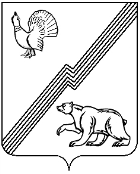 ДУМА ГОРОДА ЮГОРСКАХанты-Мансийского  автономного округа – Югры                                            РЕШЕНИЕот 26 февраля 2015 года							                                        № 1Об отчете главы администрации города  Югорска о результатах своей деятельностии деятельности администрации города за 2014 годРассмотрев отчет главы администрации города Югорска о результатах своей деятельности и деятельности администрации города за 2014 год, представленный в соответствии с пунктом 10 статьи 27 Устава города Югорска,ДУМА ГОРОДА ЮГОРСКА РЕШИЛА:1. Принять к сведению отчет главы администрации города Югорска о результатах своей деятельности и деятельности администрации города за 2014 год (приложение).2. Признать деятельность главы администрации города Югорска и деятельность администрации города за 2014 год удовлетворительной. 3. Настоящее решение вступает в силу после его подписания.Глава города Югорска  								            Р.З. Салахов«27» февраля 2015 года  (дата подписания)Приложение к  решению Думы города Югорскаот 26 февраля 2015 года № 1Отчет главы администрации города Югорска о результатах своей деятельности и деятельности  администрации города за 2014 годГлава 1Социально – экономическое развитие города ЮгорскаДемографияНа протяжении многих лет в городе Югорске сохраняется положительная динамика демографических процессов.Численность постоянного населения города на 01.01.2015 составила 36,4 тыс. человек.Среднегодовая численность постоянного населения города увеличилась на 1,5% и составила 36,1 тыс. человек.По данным Югорского отдела ЗАГСа в городе зарегистрировано рождение 635 младенцев, из которых 324 мальчика и 311 девочек. Из общей численности родившихся младенцев у 52 детей родителями являются иностранные граждане.Значительное влияние на ситуацию с рождаемостью оказывает развитие семейно-брачных отношений. Так, в течение года зарегистрировано 428 браков (в 2013 году – 470 браков). По – прежнему большинство молодоженов города предпочитают заключать брак в возрасте от 25 до 34 лет.В 2014 году зарегистрировано 248 разводов (в 2013 году – 244 развода). Критический возраст, с наступлением которого чаще всего распадаются семьи, это возраст с 25 до 39 лет. Численность умерших в городе Югорске составляет 246 человек, из которых 18 - жители других регионов и 8 человек из числа иностранных граждан. Уровень рождаемости в городе превышает уровень смертности в 2,6 раза. Естественный прирост населения составил 389 человек.Миграционный прирост населения - 176 человек.Миграционные процессы движения населения подвержены колебаниям в зависимости от экономической ситуации. Потребность экономики города в трудовых ресурсах восполняется за счет внутри и межрегиональных миграционных потоков и, частично, за счет привлечения иностранной рабочей силы, в том числе в рамках межгосударственных соглашений с такими странами СНГ, как Беларусь и Казахстан.Планомерное и своевременное проведение диспансеризации взрослого населения с целью выявления заболеваний на ранних стадиях, проведение периодических медицинских осмотров работающего населения, модернизация оборудования и использование инновационных технологий в системе оказания медицинских услуг позволяет обеспечить сохранение и укрепление здоровья, и как следствие, способствует повышению продолжительности и качества жизни населения. Несмотря на положительную динамику общего роста численности населения города Югорска, темпы прироста населения младшего и старшего трудоспособного возраста выше темпов прироста населения трудоспособного возраста, что влечет за собой увеличение расходов бюджетов всех уровней на выполнение социальных обязательств по пенсионному и социальному обеспечению горожан. Труд и занятость населенияПо итогам 2014 года численность экономически активного населения (от 15 лет до 72 лет) составляет 26,0 тыс. человек. Трудовые ресурсы города (женщины 16-54 лет, мужчины 16-59 лет) составляют 22,5 тыс. человек.Среднесписочная численность  работающих (без внешних совместителей) по полному кругу организаций города  – 15,1 тыс. человек (96,2%). Преобладающая часть занятого населения (12,9 тыс. человек) сосредоточена на крупных и средних предприятиях и организациях.Снижение среднесписочной численности произошло за счет уменьшения численности работающих в организациях строительной отрасли, обрабатывающего производства, транспорта и связи, производства электроэнергии, газа и воды. Проводимая оптимизация расходов в учреждениях бюджетной сферы, в том числе и за счет сокращения неэффективных расходов, привела к уменьшению среднесписочной численности работников в сфере образования и культуры.Численность граждан, обратившихся за содействием в поиске подходящей работы в Югорский центр занятости населения, увеличилась незначительно и составила 1 443 человека, из которых 682 женщины. Из общей численности обратившихся граждан 808 человек (56%) трудоустроились.Уровень регистрируемой безработицы на конец отчетного периода снизился на 0,14% и составил 0,7% от экономически активного населения. Средняя продолжительность безработицы в городе Югорске - 4,3 месяца, в том числе у молодежи, в возрасте 16 - 29 лет – 3,7 месяца.Работодателями города в течение года было заявлено в Югорский центр занятости населения о потребности в работниках для замещения 1 818 свободных рабочих мест, из них 1 377 мест для замещения рабочих профессий. Существующий дисбаланс между спросом на рабочую силу, заявленную работодателями города и предложениями, поступающими от граждан, находящихся в поиске подходящей работы, не позволяет полностью решить проблему трудоустройства безработных граждан.На местном рынке труда востребованы высококвалифицированные рабочие профессии в сфере строительства, связи, производства, торговли, гостиничного и ресторанного бизнеса. Требуются специалисты в учреждения образования и здравоохранения, а также в сферу строительного и жилищно-коммунального комплекса.По данным Югорского центра занятости населения работодателями города было создано 808 рабочих мест, из которых 273 - постоянных и 535 - временных, на которые трудоустроены граждане, обратившиеся в поиске подходящей работы. В 2014 году Югорским центром занятости населения оказаны государственные услуги по организации профессиональной ориентации на местном рынке труда для 569 граждан, в том числе для 280 женщин. Направлено на повышение профессионального образования 78 человек. Данными услугами воспользовались, в основном, молодежь и женщины, которые по разным причинам длительный период времени не занимались трудовой деятельностью.В рамках реализации программных мероприятий по содействию занятости населения и стабилизации ситуации на рынке труда Югорским центром занятости населения в отчетном периоде текущего года заключены 47 договоров с работодателями города по всем направлениям деятельности. Ситуация на рынке труда характеризуется тенденцией снижения удельного веса трудовых ресурсов в общей численности населения, и обусловлено снижением удельного веса населения трудоспособного возраста, что, в свою очередь, влияет и на снижение уровня общей безработицы. С 2013 года в городе действуют 2 территориальных соглашения: Муниципальное трехстороннее соглашение между органами местного самоуправления и территориальным объединением работодателей на 2013 – 2015 годы и территориальным объединением профсоюзов города Югорска и Межотраслевое территориальное соглашение между администрацией города Югорска и профсоюзами бюджетной сферы на 2013-2015 годы.Социально-трудовые отношения на уровне организаций города регулируются коллективными договорами, которые действуют в 30 организациях, обеспечивая социальные гарантии более 11 тысячам работающих в организациях города различных форм собственности.В 2014 году проведено 2 заседания муниципальной трехсторонней комиссии по регулированию социально-трудовых отношений, на которых рассматривались вопросы организации летнего отдыха детей, трудозанятости населения, уровня заработной платы работников муниципальных учреждений города, в рамках исполнения Указа Президента РФ от 07.05.2012 № 597, исполнения муниципальных  программ, реализуемых в городе Югорске. С работодателями города  заключены и действуют 25 Соглашений о проведении координационных мероприятий в сфере социально-трудовых отношений на соответствие требованиям законодательства.В рамках межведомственного взаимодействия при администрации города Югорска работают комиссии по вопросам социально-экономического развития города Югорска и по охране труда, в состав которых входят представители органов местного самоуправления, федеральных органов надзора и контроля, крупных организаций города, представители территориальных объединений профсоюзов и работодателей.В течение года проведено 6 заседаний комиссий, на которых рассмотрены вопросы взаимодействия Фонда социального страхования Российской Федерации с работодателями города по обеспечению мероприятий по охране труда, заслушаны 3 работодателя, допустившие случаи производственного травматизма,  вопросы трудозанятости инвалидов, соблюдения работодателями требований законодательства по установлению заработной платы работникам, а также предложения работодателей города Югорска о привлечении иностранной рабочей силы в 2015 году. В течение отчетного периода от 5 работодателей поступили заявки на привлечение иностранной рабочей силы в количестве 80 человек. Комиссия, рассмотрев заявки работодателей, приняла решение о согласовании 4 работодателям 55 рабочих мест для привлечения иностранных работников, а остальным работодателям рекомендовано  привлекать трудовые ресурсы  местного и региональных рынков труда. Уровень жизни населенияВ структуре денежных доходов определяющую роль составляет фонд оплаты труда, удельный вес которого - 49,6%, социальные выплаты, в том числе и работникам – 18,1%, доходы от собственности -13%, доходы от предпринимательской деятельности – 16,3%, прочие доходы - 3%.Денежные доходы населения увеличились на 6,0% и составили 48 520 рублей. Увеличение произошло за счет выплат социальных трансфертов населению, в том числе:- за счет повышения пенсионного обеспечения населению на 7,8%;- повышения уровня заработной платы работникам учреждений бюджетной сферы, в рамках исполнения Указа Президента Российской Федерации от 07.05.2012 № 597;- доходов, полученных населением от собственности и предпринимательской деятельности.Реальные денежные доходы населения остались на уровне прошлого года и составили 45 739 рублей. Среднемесячная начисленная заработная плата по крупным и средним предприятиям увеличилась на 6,7% и сложилась на уровне 72 605 рублей. Среднемесячная заработная плата работников бюджетной сферы увеличилась более чем на 18% и составила 40 933,9 рублей.Среднемесячный доход неработающего пенсионера возрос на 7,8% и составил 17 145,4 рублей или 1,9 величины прожиточного минимума пенсионера. Несмотря на меры, принимаемые Правительством Российской Федерации, Правительством автономного округа, органами местного самоуправления, по-прежнему актуальной остается проблема высокой дифференциации заработной платы по отраслям экономики. Наиболее высокооплачиваемыми являются работники транспорта и связи;  сферы проведения операций с недвижимым имуществом, аренде и предоставлении услуг; работники финансовой сферы деятельности.По данным территориального органа государственной статистики в  организациях города Югорска отсутствует задолженность работникам по выплате  заработной платы.Мероприятия, проводимые администрацией города Югорска, направленные на повышение уровня заработной платы низкооплачиваемых категорий работников бюджетной сферы и иных форм собственности, позволили  исключить случаи выплаты заработной платы ниже величины минимального размера оплаты труда и прожиточного минимума, установленных на территории Ханты-Мансийского  автономного округа – Югры.  Градостроительная деятельностьЮгорск – один из самых уютных и комфортных городов Ханты-Мансийского автономного округа- Югры. Планирование и реализация системы мероприятий по формированию городского пространства дает свои результаты, и год от года город становится более благоустроенным и красивым. Современные многоквартирные жилые дома, строящиеся по индивидуальным проектам общественные здания, обеспечивающие систему культурно-бытового обслуживания жителей, формируют выразительный и запоминающийся облик нашего города. За последние годы на улицах и в скверах города появилось немало скульптурных композиций, украшающих город. Ежегодно осуществляется работа по капитальному ремонту многоквартирных жилых домов, в результате которой не только повышается комфортность проживания в таких жилых домах, но и повышается качество городской среды за счет улучшения внешнего вида отремонтированных домов.Целью градостроительной деятельности является создание условий для устойчивого, безопасного и комплексного развития территории города и обеспечение благоприятной среды для проживания населения. 	При выдаче разрешения на строительство и вводе в эксплуатацию построенных объектов в обязательном порядке проверяется наличие в проектной документации мероприятий по обеспечению безбарьерной среды для инвалидов и соответствие построенных объектов проектным мероприятиям.В 2014 году продолжена разработка градостроительной документации города Югорска, освоено 26 886,8 тыс. рублей в рамках муниципальной программы и 3 046,7 тыс. рублей внепрограммных средств.  Решением Думы города Югорска № 65 от 07.10.2014 утвержден новый генеральный план города Югорска, разработаны и утверждены проекты планировки 1, 2, 3, 4, 5, 5а, 6, 7, 7б,  9, 11, 12, 13, 14, 14а, ППМК-5 микрорайонов города.В соответствии с новым генеральным планом, предусматривающим развитие города в течение 25 лет, планируется перенести автомобильную дорогу федерального значения «Пермь - Томск» в северную часть территории городского округа за пределы населенного пункта, обеспечив соединение дороги первой категории с подъездными автомагистралями через двухуровневую транспортную развязку. Планируется усовершенствовать городскую транспортную систему, обеспечить устойчивую транспортную связь южной и северной частей города, разделенных железной дорогой, предусмотреть расширение магистральных улиц в пределах красных линий в соответствии с нормативами. Предполагается предусмотреть территории для расширения индивидуальной жилой застройки, перевод ветхой застройки в центральной части города в новую секционную капитальную застройку, развитие промышленных зон. В 2014 году управлением архитектуры и градостроительства департамента муниципальной собственности и градостроительства администрации города:	- разработано и выдано 158  градостроительных планов земельных участков;	- выдано разрешений на строительство 131 объектов капитального строительства, из них 79 индивидуальных жилых дома;  - выдано 35 разрешений на ввод объектов в эксплуатацию;  - выдано 30 разрешений на вырубку зеленых насаждений;	- подготовлено 7 постановлений о переводе жилого помещения в многоквартирном жилом доме в нежилое, которое перепланировано под объект торговли, что говорит о развитии в городе малого бизнеса;	- подготовлено 61 решение о согласовании на перепланировку жилых помещений жителям города; 62 владельца квартир качественно улучшили свои жилые помещения в результате перепланировки; - продолжена актуализация сведений кадастровой оценки недвижимости: проверено 374 объекта капитального строительства;- внесено 355 записей в Федеральную информационную адресную систему.Муниципальная собственностьИмуществоСобственность муниципального образования состоит из имущества, находящегося в оперативном управлении, хозяйственном ведении и казне города. В реестре муниципальной собственности числится 32 277 объектов на сумму 8,1 млрд. рублей. С целью закрепления имущества за муниципальными учреждениями и предприятиями заключено 36 договоров оперативного управления, 3 договора хозяйственного ведения.В соответствии с Федеральным законом от 21.12.2001 № 178-ФЗ «О приватизации государственного и муниципального имущества» утвержден прогнозный перечень объектов муниципального имущества, подлежащего приватизации в 2014 году. В соответствии с этим перечнем в  2014 году был продан  1 объект недвижимости и 5 единиц автотранспорта.Получено доходов в бюджет города 53,3 млн. рублей, в том числе:от аренды имущества 21,1 млн. рублей;от продажи имущества 1,9 млн. рублей;от продажи квартир 27,6 млн. рублей;дивиденды 0,3 млн. рублей;за социальный найм жилья 1,3 млн. рублей;штрафные санкции 0,8 млн. рублей;возмещение ущерба при возникновении страховых случаев 0,3 млн. рублей.Передано в федеральную собственность помещение паспортно-визовой службы, расположенное в здании по ул. Геологов, д. 9. Передано в государственную собственность Ханты-Мансийского автономного округа- Югры муниципальное бюджетное лечебно-профилактическое учреждение «Центральная городская больница г. Югорска» и муниципальное имущество, находящееся на балансе учреждения, на сумму 1 484,4 млн. рублей.Департамент муниципальной собственности и градостроительства, являясь участником ООО «Югорскэнергогаз», ООО «Аэропорт Советский», ООО «СПП «Югорское», ОАО «РСУ», ОАО «Служба заказчика» и учредителем МУП «Югорскбытсервис», МУП города Югорска «Югорский информационно-издательский центр», принимал участие в работе балансовых комиссий по итогам работы вышеуказанных предприятий, что позволило своевременно принимать управленческие решения по направлениям деятельности организаций. В 2014 году начало свою финансово-хозяйственную деятельность вновь созданное муниципальное унитарное предприятие «Югорскэнергогаз». Проведены аукционы на оказание услуг по оценке муниципального имущества, на выполнение работ по технической инвентаризации недвижимого имущества, межевание, приобретение имущества и квартир, аукционы на право заключения договоров аренды муниципального имущества.ЗемляТерритория муниципального образования город Югорск  составляет 32 380,41 гектар. За 2014 год в бюджет города поступило: 56,9 млн. рублей - от арендной платы за пользование земельными участками;33,4 млн. рублей - от продажи земельных участков;39,5 млн. рублей - сумма земельного налога. В отчетном периоде состоялось 12 аукционов, из них: - 6 по продаже права на заключение договоров аренды 6-ти земельных участков для многоэтажного жилищного строительства, общей площадью 18 299 кв. м;- 1 по продаже земельных участков для индивидуального жилищного строительства: продано 3 земельных участка, общей площадью 2 984 кв. м;- 5 по продаже земельных участков для строительства прочих объектов: продано 5 земельных участков, общей площадью 36222 кв. м.За время действия закона «О дачной амнистии» предоставлено в собственность на бесплатной основе 2 951 земельный участок, из них в 2014 году - 507.  За 2014 год заключено 3 008 новых договоров аренды земельных участков.Всего под объектами недвижимости продано 1 857 земельных участков, в том числе -1 781 под гаражами, 76 - ИЖС.Охрана окружающей средыАдминистрация города Югорска ежегодно проводит активную работу по сохранению окружающей среды и проведению природоохранных мероприятий на территории города Югорска. В соответствии со статьей 58 Конституции Российской Федерации  каждый обязан сохранять природу и окружающую среду, бережно относиться к природным богатствам.Решение экологических проблем осуществляется не только техническими средствами, но и путем переориентации мировоззрения населения по отношению к окружающей среде. Экологическое воспитание и образование становятся одними из основ формирования образа жизни человека, ориентированного на обеспечение устойчивого развития региона.Жители, организации и предприятия  города активно участвовали в мероприятиях, проводимых на территории города Югорска, в рамках Международной акции «Спасти и сохранить». Проведена акция «Дни древонасаждений» совместно с представителями Казачьего общества «Станица Югорская» и Городского лесничества.  В Молодежном центре «Гелиос» были сформированы молодежно-трудовые отряды, которые убрали 15,0 тыс. куб. метров мусора с городской территории. Городское лесничество производило очистку городских лесов, зон отдыха и парка по улице Менделеева от бытовых и производственных отходов (более 40 га). Администрацией города организованы субботники  по санитарной очистке города, городских лесов, бесхозных территорий от бытовых и производственных отходов. Для участия в субботниках было привлечено более 96 учреждений, предприятий и организаций. Общее количество вывезенного и утилизированного мусора составило 730 куб. метров. В течение 2013-2014 учебного года в образовательных учреждениях города проводились эколого-просветительские  мероприятия. Большую работу по экологическому просвещению населения осуществляет Централизованная библиотечная система города Югорска. В целях повышения эффективности экологической культуры подрастающего поколения были организованы различные конкурсы на экологическую тему, викторины, экологические игры, конкурсы рисунков, книжные выставки. Центральной городской библиотекой совместно с преподавателями и студентами Югорского политехнического колледжа проведена акция «Чистый лес» с целью привлечения внимания к сохранению чистоты и порядка в лесах.В летний период была организована работа эколого-биологического лагеря для детей с целью формирования у воспитанников экологического мировоззрения на базе Централизованной библиотечной системы города Югорска. Организована акция «Чистый берег», в рамках которой состоялся субботник по очистке берегов реки Эсс в районе музейной площадки под открытым небом «Суеват Пауль» с участием кадетов школы № 2, Молодежного центра «Гелиос» и городского Музея истории и этнографии.  Проведен отбор проб и лабораторные исследования атмосферного воздуха на  улицах города. По результатам замеров в атмосферном воздухе не обнаружено содержание вредных веществ, превышающих предельно допустимые концентрации. Оборудована и принята в эксплуатацию контейнерная площадка для сбора твердых бытовых отходов по улице Кольцевая с общей площадью 3 457 кв.метров.В течение всего года на территории города было проведено 50 природоохранных и экологических мероприятий, из них 35% - мероприятия эколого-просветительской и эколого-образовательной направленности и 65% - мероприятия природоохранного характера. Всего в природоохранных и эколого-просветительских мероприятиях приняли участие более 5 769 человек.В результате мероприятий по озеленению территории города высажено 685 деревьев древесных пород и 226 000 цветов. Площадь обустроенных газонов составила 7 564 кв. метров.В течение года специалистами администрации города регулярно проводились выезды по территории города Югорска по выявлению фактов административных правонарушений в области охраны окружающей среды, в результате которых в отношении виновных лиц было составлено 36 протоколов об административных правонарушениях. Информационную просветительскую деятельность в области охраны окружающей среды вели телекомпании «Норд» и «Югорск-ТВ», а также городская газета «Югорский вестник». Информация в области охраны окружающей среды доступна на официальном сайте администрации города.ПравопорядокСоблюдение правопорядка в городе обеспечивается посредством работы правоохранительных органов, в первую очередь – ОМВД по городу Югорску, администрации города в лице профильных структурных подразделений, с привлечением общественности. Основные задачи - укрепление правопорядка в общественных местах и на улицах города путем внедрения современных технических средств, социальная реабилитация лиц, освободившихся из учреждений исполнения наказания, создание условий для службы сотрудников правоохранительных органов, профилактика правонарушений и преступлений среди несовершеннолетних и молодежи.Общее количество зарегистрированных преступлений составило 412 против 432 в 2013 году. Большое значение для снижения показателя имеет проведение оперативно-профилактических мероприятий, таких как «Ранее судимый», «Рецидив», «Надзор», «Условник» и других.Общее количество выявленных административных правонарушений составило 3 442 (в 2013 году – 3 397).В профилактике преступлений и правонарушений немаловажную роль играют общественные формирования правоохранительной направленности, действующие в городе Югорске. Члены народной дружины города не только патрулируют совместно с сотрудниками ОМВД  улицы, но также активно участвуют в формировании правовой культуры жителей города. В течение года с участием народной дружины было выявлено 641 правонарушение. Особо отличившиеся дружинники получили денежное вознаграждение за дополнительную общественную нагрузку.В рамках реализации муниципальной программы «Профилактика правонарушений, противодействие коррупции и незаконному обороту наркотиков в городе Югорске на 2014-2020 годы» продолжилась работа по оснащению работы  системы видеонаблюдения. В целом обстановка в городе остается стабильной. За 2014 год не допущено грубых нарушений общественного порядка при проведении массовых и культурно-зрелищных мероприятий. Сокращение уровня преступности, укрепление межведомственного сотрудничества правоохранительных органов и субъектов профилактики, повышение доверия населения к правоохранительным органам - все это имеет место и является результатом планомерной, скоординированной работы субъектов профилактики правонарушений.Организация и осуществлениемероприятий по гражданской обороне,защите от чрезвычайных ситуаций и пожарной безопасностиОрганизация и осуществление мероприятий по гражданской обороне, защите населения и территории от чрезвычайных ситуаций природного и техногенного характера, обеспечение пожарной безопасности за отчётный период проводились в соответствии с Планом основных мероприятий города Югорска в области гражданской обороны, предупреждения и ликвидации чрезвычайных ситуаций, обеспечения пожарной безопасности и безопасности людей на водных объектах на 2014 год, а также Плана работы Комиссии по предупреждению и ликвидации чрезвычайных ситуаций и обеспечению пожарной безопасности при администрации города Югорска на 2014 год.В 2014 году на территории муниципального образования чрезвычайных ситуаций природного и техногенного характера, а также биолого-социальных чрезвычайных ситуаций не произошло.Информация о количестве происшедших пожаров, гибели людей на пожарах по городу в сравнении с прошлым годом приведена в таблице:В пожароопасный период (май – сентябрь) 2014 года зарегистрирован 1 лесной пожар в городских лесах, площадь горения составила 7,2 га. Численность добровольных пожарных дружинников в городе составляет 209 человек, в том числе 15 сотрудников администрации города. На территории города создано 20 общественных учреждений добровольной пожарной дружины объектов экономики города и 1 общественная организация «Добровольная пожарная охрана города Югорска».Проведены заседания комиссии по предупреждению и ликвидации чрезвычайных ситуаций и обеспечению пожарной безопасности при администрации города Югорска, на которых были приняты к исполнению 8 мероприятий, 5 из них выполнены, по 3 мероприятиям проводится работа по их выполнению.В течение года проведены 4 тактико-специальных учения, 3 штабные тренировки, 3 объектовые тренировки, в которых приняли участие 554 человека. Традиционно в сентябре в связи с началом очередного учебного года в школах города, а так же в Югорском политехническом колледже проведены тренировки по эвакуации, в которых приняли участие 3 474 человека. В области гражданской обороны и единой государственной системы предупреждения и ликвидации чрезвычайных ситуаций прошли обучение 2 специалиста  медицинской спасательной службы гражданской обороны города. В целях информирования населения проводится разъяснительная работа через средства массовой информации. За отчётный период на изготовление памяток, трансляцию радио -  роликов в области гражданской обороны, защите населения и территории от чрезвычайных ситуаций, обеспечения пожарной безопасности затрачено 24,4 тыс. рублей. ПромышленностьЗа 2014 год объем отгруженных товаров собственного производства сторонним организациям по кругу крупных и средних производителей промышленной продукции предварительно составил 785,3 млн. рублей (60,7% в сопоставимых ценах). В обрабатывающем производстве отгружено продукции на 288,6 млн. рублей (38,9% в сопоставимых ценах), в сфере производства и распределения электроэнергии, газа и воды – 496,7 млн. рублей (89,7% в сопоставимых ценах). Продукцией пищевой промышленности (среди крупных и средних предприятий города) обеспечивает ООО «СПП «Югорское» (мясо и молочные продукты). За отчетный период произведено 12,6 тонн мяса (в убойном весе), 661,9 тонн цельномолочной продукции, 7,7 тонн масла.Предоставление услуг по монтажу, ремонту, техническому обслуживанию машин и оборудования осуществляет РНУ ООО «Газпром трансгаз Югорск».Оказано работ, услуг сторонним организациям на общую сумму 247,1 млн. рублей (101,6% в сопоставимых ценах). Предоставление услуг по монтажу, техническому обслуживанию и ремонту приборов и инструментов для измерений, контроля и прочих целей осуществляет ООО «Югорскэнергогаз» (услуги по обслуживанию приборов котельных). С января 2014 года филиал «Югорскгазавтоматика» ОАО «Газпромавтоматика» реорганизован в специализированное управление ООО «Фирма «Сервисгазавтоматика», головное предприятие которого находится в г. Москве. Объем работ, выполняемых управлением, отражается в целом по предприятию, без разбивки по территориям. В связи с чем, отмечено значительное снижение объема оказанных услуг к показателю прошлого года  – 3,8 млн. рублей (0,9% в сопоставимых ценах). Швейное производство в городе осуществляет Цех по ремонту и пошиву спецодежды Югорского УМСиК ООО «Газпром трансгаз Югорск». Основным видом деятельности Цеха является выполнение качественного ремонта и пошив спецодежды и трикотажных изделий широкого ассортимента для работников ООО «Газпром трансгаз Югорск». Издательскую деятельность осуществляют МУП «Югорский информационно - издательский центр» и редакция газеты «Норд» ООО «Газпром трансгаз Югорск». Объем выполненных работ, услуг составил 3,8 млн. рублей (96,8% в сопоставимых ценах). Развитие агропромышленного комплексаОбъем отгруженной сельскохозяйственной продукции (без учета хозяйств населения) составил 159,9 млн. рублей (92,2% в сопоставимых ценах).За 2014 год произведено (включая фермерские хозяйства):-  1 507 тонн молока (115,7%);- 1 669 тонн мяса (106,8%);- 46,2 тыс. штук куриных яиц.Поголовье крупного рогатого скота увеличилось на 7,0%  и составило 1 266 голов, в том числе 512 коров (108%), свиней 7 766 голов (117%), лошадей 35 голов (112%), овец (коз) 57 голов (112%), птиц 2 169 голов.Крестьянскими (фермерскими) хозяйствами приобретены племенные сельскохозяйственные животные: КРС породы «Герефорд» - 120 голов, свиньи - 192 головы.С 2014 года действует новая государственная программа Ханты - Мансийского автономного округа - Югры «Развитие агропромышленного комплекса и рынков сельскохозяйственной продукции, сырья и продовольствия в Ханты-Мансийском автономном округе - Югре в 2014 - 2020 годах», утвержденная постановлением Правительства Ханты-Мансийского автономного округа - Югры от 09.10.2013 № 420-п. В муниципальном образовании город Югорск разработана и принята постановлением администрации города Югорска от 31.10.2013 № 3278 муниципальная программа «Социально – экономическое развитие и совершенствование государственного и муниципального управления в городе Югорске на 2014 - 2020 годы», включающая подпрограмму III «Развитие агропромышленного комплекса».За отчетный период сумма оказанной поддержки составила 117,1 млн. рублей (77,6%), из них:- на поддержку животноводства – 108,8 млн. рублей (95,8%);- на развитие мясного скотоводства – 3,1 млн. рублей (81,6%), - на развитие материально – технической базы малых форм хозяйствования – 5,2 млн. рублей (16,0%). Всего в 2014 году субсидию на поддержку сельскохозяйственного производства получали 8 сельхозтоваропроизводителей города Югорска.КФХ Багаевой Е.В. и КФХ Беккера А.В., осуществляющими строительство животноводческого комплекса, введены в эксплуатацию 2 телятника.  Субсидии на содержание маточного поголовья сельскохозяйственных животных в личных подсобных хозяйствах предоставлены 26 гражданам на сумму 0,34 млн. рублей.Тепличным хозяйством Комсомольского линейного производственного управления ООО «Газпром трансгаз Югорск» произведено 25 тонн овощей и зелени (69,4%).Традиционно состоялся конкурс садоводов и огородников «Осенний марафон», на котором садоводы и огородники нашего города представляют выращенную ими продукцию в таких номинациях, как «Овощеводство», «Цветоводство», «Животноводство».КФХ Багаевой Е.В. и КФХ Беккера А.В. приняли участие в шестнадцатой Российской агропромышленной выставке «Золотая осень - 2014» (г. Москва). Золотой медали была удостоена выпускаемая фермерами колбасная продукция сортов «Баварская» и «Ливерная», бронзовой медали - «Ливерная из печени». КФХ Багаевой Е.В. получило высокую оценку в конкурсе «Лучший товар Югры – 2014» за качество производимых колбасных изделий, награда победителя была вручена на 19 выставке - ярмарке «Товары земли Югорской».По итогам конкурса V Межрегиональной агропромышленной выставки Уральского Федерального округа «АГРО форум» (г. Екатеринбург), ООО «СПП «Югорское»  награждено бронзовой медалью в номинации «Высокое качество продукции» за сливки пастеризованные питьевые (м.д.ж. 35%). По итогам Всероссийского бизнес – рейтинга (г. Москва) предприятие удостоено сертификата «Лидер отрасли 2014» за весомый вклад в развитие российской экономики, добросовестную уплату налогов, достижение высоких экономических показателей. ТранспортПассажирские перевозки автомобильным транспортом общего пользования осуществлялись по  городским муниципальным и коммерческим маршрутам регулярного сообщения на территории города Югорска.Коммерческие маршруты  («Финский комплекс – Школа № 2», «Школа № 6 – Авалон – Школа № 2», «Финский комплекс – ПММК», «магазин «Парус» - Зеленая зона») обеспечивали индивидуальные предприниматели на маршрутных такси в количестве 11 единиц и 3 автобусах на условиях самоокупаемости.Муниципальные маршруты (11 «А» «Финский комплекс – ПММК»; 20 «Югорск – Югорск-2», 20 «А» «Югорск – Югорск-2», 21 «Торговый центр – Зеленая зона»)  производились автотранспортным предприятием ООО «Северавтотранс». Затраты предприятия на перевозку одного пассажира значительно превышают стоимость проездного билета, поэтому за счет средств городского бюджета автотранспортному предприятию возмещаются недополученные доходы в форме субсидий, которые в 2014 году составили 17,8 млн. рублей.	Администрацией города Югорска проводится работа по обеспечению безопасности дорожного движения и снижению аварийности на дорогах. Регулярно проводятся заседания комиссии по обеспечению безопасности дорожного движения. Для обеспечения технического состояния улично-дорожной сети, приведения в соответствие требованиям нормативных актов в области обеспечения безопасности движения в городе ежегодно выполняются мероприятия, направленные на повышение безопасности движения, безопасности жителей города. Дополнительно устанавливаются дорожные знаки, искусственные дорожные неровности из асфальтовой смеси, обустраиваются пешеходные переходы, обозначены стоянки для автотранспорта инвалидов возле социальных объектов (вокзал, поликлиника, управление соцзащиты населения).В 2014 году выполнены следующие мероприятия:- нанесена дорожная разметка;- установлены, заменены дорожные знаки в количестве 27 штук;- проведен ямочный ремонт объемом 1 486 кв.м на сумму 3,4 млн.рублей;- регулярно производилась отсыпка щебнем съездов с дорог с твердым покрытием на грунтовые;- к началу учебного года дополнительно размечены пешеходные переходы около учебных заведений и детских садов, нанесены информационные надписи на проезжей части «ШКОЛА», «ДЕТИ»; - в осенний и весенний период проводились противопаводковые мероприятия.За период 2014 года на территории города Югорска количество зарегистрированных  дорожно–транспортных происшествий снизилось на 35,1% и составило 24 ДТП, но при этом погибло 2 человека (в 2013 году – 2 человека), количество раненых при ДТП снизилось на 19 и составило 26 человек. Наблюдается рост ДТП по вине пешеходов – 5 ДТП (в 2013 году – 3), в результате которых погиб 1 человек. По вине водителей произошло 18 ДТП (в 2013 году – 33).Потребительский рынокТорговляВ 2014 году продолжилось развитие торговой сети города, вновь открылось 4 предприятия розничной торговли.По состоянию на 01.01.2015 на территории города осуществляют деятельность 201 магазин, 7 торговых центров, 8 оптовых предприятий, 1 универсальный розничный рынок и 41 объект мелкорозничной торговой сети. Сельскохозяйственный рынок и три объекта мелкорозничной торговой сети прекратили деятельность.Уровень обеспеченности торговыми площадями на тысячу жителей превышает норматив более, чем в 2 раза (233,5% от норматива) и составляет 1 102,9 кв. метров, в том числе: обеспеченность магазинами продовольственных товаров составляет 193,5%, обеспеченность магазинами непродовольственных товаров составляет 251,1% по отношению к нормативу.Оборот розничной торговли, по предварительной оценке, составил 5 514,1 млн. рублей (103,7 % в сопоставимых ценах). Позитивная динамика основных макроэкономических показателей на протяжении ряда лет в регионе способствовала развитию отрасли и входу федеральных операторов. На территории города Югорска появились такие мощные конкуренты, как федеральные торговые сети «Магнит», «Монетка». Доля торговых площадей, на которых осуществляют деятельность сетевые операторы, составляет 18,2% от общей площади магазинов. Оборот общественного питанияОборот общественного питания за 2014 год, по предварительной оценке, составил 652,1 млн. рублей (110,9% в сопоставимых ценах). По состоянию на 01.01.2015 год в городе функционирует 68 предприятий общественного питания на 3 707 посадочных мест, что на 5 объектов больше, чем в прошлом году. Общедоступную сеть представляют 43 объекта общественного питания, с общим количеством посадочных мест – 1 821. Данный показатель снизился на 11,6%, в связи с закрытием мелких предприятий, тем не менее, обеспеченность населения услугами общественного питания общедоступной сети по-прежнему, превышает норматив -126,1%. Закрытую сеть на территории города Югорска представляют 22 предприятия общественного питания, с общим количеством посадочных мест – 1 886, что на 9,5% больше, чем в прошлом году. Данный рост связан с реконструкцией блоков общественного питания в двух общеобразовательных школах, что привело к увеличению посадочных мест, а также закрытую сеть пополнил один ресторан при корпоративной гостинице.Впервые в городе зарегистрировалось 3 предприятия по производству и доставке блюд японской и итальянской кухни. Данная услуга востребована жителями.Потребительские расходы жителей города увеличились на 8,2% к уровню прошлого года (в действующих ценах) и составили 235,7 тыс. рублей на одного жителя.В 2014 году проведено 36 выставок-продаж и ярмарок, в том числе 13 организовано администрацией города Югорска. Для обеспечения жителей свежей сельскохозяйственной продукцией организована торговля с автомашин.Исполнение государственных полномочий в области оборота этилового спирта, алкогольной и спиртосодержащей продукцииВ соответствии с законом Ханты-Мансийского автономного округа - Югры от 10.07.2010 № 112-оз «О наделении органов местного самоуправления муниципальных образований Ханты-Мансийского автономного округа - Югры отдельными государственными полномочиями в области оборота этилового спирта, алкогольной и спиртосодержащей продукции», администрация города Югорска осуществляет деятельность по исполнению отдельного государственного полномочия в области оборота этилового спирта, алкогольной и спиртосодержащей продукции.В городе зарегистрировано 37 лицензиатов, которые осуществляют розничную продажу алкогольной продукции на 62 объектах.В 2014 году лицензирующим органом принято 30 заявлений о выдаче, продлении и переоформлении лицензий. Два заявления о продлении лицензии перешло на исполнение с 2013 года, тем самым за отчетный период выдано 7 лицензий, продлено 13 лицензий, переоформлено 10, досрочно прекращено действие 1 лицензии. Одному лицензиату отказано в продлении по причине отсутствия оплаты государственной пошлины за продление лицензии.Согласно плану проверок на 2014 год запланировано и проведено 9 проверок на 15 объектах.В бюджет города Югорска поступило 1 340,0 тыс. рублей государственной пошлины за предоставление лицензий на розничную продажу алкогольной продукции.Платные услугиПо предварительной оценке объем платных услуг, оказанных населению города Югорска во всех секторах реализации составил 2 343,5 млн. рублей (103,4% в сопоставимых ценах).  Среднедушевое потребление услуг составило — 64,9 тыс. рублей на душу населения (109,3%). Бытовые услуги населению оказывают 140 объектов бытового обслуживания, том числе  услуги парикмахерских, салонов красоты – 30, ремонт и техническое обслуживание бытовой радиоэлектронной аппаратуры – 17, техническое обслуживание и ремонт транспортных средств – 27, ремонт жилья и других строений – 14, ремонт и пошив швейных изделий – 8, ремонт, окрашивание и пошив обуви – 6. В структуре платных услуг самыми востребованными остаются услуги обязательного характера: жилищно – коммунальные, услуги связи и пассажирского транспорта.Коммунальные услугиВ 2014 году  повышение тарифов на коммунальные услуги производилось с 1 июля. Максимальный уровень, утвержденный Федеральной службой по тарифам для Ханты – Мансийского автономного округа -Югры, составил по тепловой энергии 104,4%, по водоснабжению и водоотведению 104,3%.Рост экономически обоснованных тарифов, утвержденных Региональной службой по тарифам Ханты – Мансийского автономного округа – Югры на коммунальные услуги с 1 июля 2014 года, по городу Югорску составил:- по теплоснабжению – на 4,4%;- по водоснабжению – на 4,3%;- по водоотведению – на 4,3%;- по утилизации ТБО – на  6,4%.Изменение тарифов на коммунальные услуги произошло по причинам:- в первую очередь, роста цен на энергоносители, в том числе стоимости электроэнергии, включенной в расходы ресурсоснабжающей организации (107,2%),  роста стоимости природного газа, включенного в расходы по тепловой энергии ресурсоснабжающей организации (107,6%);- во вторых, ростом з/платы в связи с требованием законодательства привести тарифные ставки  рабочего 1 разряда в соответствие с отраслевым тарифным соглашением в жилищно-коммунальном хозяйстве Российской Федерации (104,8%);- в третьих, темпом роста инфляции (рост инфляции в 2013 году составил 6,5%).Стоимость содержания типовой неприватизированной двухкомнатной квартиры для семьи из трёх человек общей площадью 54 кв. метра в капитальном доме с полным благоустройством (по нормативам) с 1 июля 2014 года  снизилась на 10,8% и составила 6 860,97 рублей в месяц (без учета газоснабжения, электроснабжения, затрат на общедомовые нужды), в деревянном доме (без учета горячего водоснабжения, газоснабжения, электроснабжения, затрат на общедомовые нужды) снизилась  на 8,4% и составила 5 496,09 рублей в месяц.В соответствии с федеральным и окружным законодательством населению города оказывается социальная поддержка из средств округа в части оплаты за жилое помещение и коммунальные услуги. В течение 2014 года была произведена выплата субсидий на оплату жилищно-коммунальных услуг 908 семьям в сумме 22,7 млн. рублей. Средний размер ежемесячной субсидии составил 2 085,3 рубля в месяц (в 2013 году – 2 308,5 рублей, в 2012 году – 2 335,8 рублей). Услуги образованияДля организации более полного и всестороннего обучения учащимся и воспитанникам города Югорска помимо программ в соответствии с общеобразовательными стандартами, предоставляются различные платные услуги. Для оказания данных услуг в образовательных учреждениях проведена работа по внесению изменений в нормативно-правовую базу: внесены необходимые изменения в уставы образовательных учреждений; разработаны положения по соответствующим направлениям деятельности; утверждены локальные акты учреждений.Расширение перечня и объемов платных услуг проводится по двум направлениям:- расширение перечня оказываемых услуг за счет формирования групп по раннему изучению английского языка в дошкольных группах, оказания платных консультаций логопеда и психолога, углубленного изучения отдельных общеобразовательных предметов, организации групп выходного дня (присмотр и уход за детьми в выходные дни);- введение платных образовательных услуг в учреждениях дополнительного образования детей (Детская школа искусств и Детская художественная школа). В настоящее время утвержден план – график мероприятий по введению платных образовательных услуг в учреждениях дополнительного образования детей, разрабатываются необходимые нормативные документы.Наиболее развиты дополнительные платные образовательные услуги в средней общеобразовательной школе № 3. Из дошкольных учреждений можно отметить детский сад «Снегурочка». Опыт данных учреждений активно передается остальным образовательным учреждениям города.Медицинские услугиПлатные медицинские услуги на территории города Югорска в 2014 году оказывали учреждения, финансируемые из бюджета Ханты-Мансийского автономного округа - Югры:- бюджетное учреждение Ханты – Мансийского автономного округа – Югры «Югорская городская больница»;- бюджетное учреждение Ханты-Мансийского автономного округа - Югры «Советский психоневрологический диспансер».В 2014 году тарифы на платные услуги бюджетного учреждения «Югорская городская больница» изменены на основании приказа Департамента по управлению государственным имуществом Ханты – Мансийского автономного округа – Югры от 22.03.2011 № 3-нп «О порядке определения платы за оказание услуг (выполнение работ), относящихся к основным видам деятельности государственных бюджетных учреждений, находящихся в ведении исполнительных органов государственной власти Ханты – Мансийского автономного округа – Югры» (с изменениями от 29.08.2013).  Лечебно-профилактическая база ведомственного учреждения санаторий – профилакторий ООО «Газпром трансгаз Югорск» позволяет оказывать значительный перечень медицинских услуг. Основные направления деятельности - реабилитация гастроэнтерологических больных и пациентов с заболеваниями опорно - двигательной системы. Медицинские стоматологические услуги в городе оказывают индивидуальные предприниматели.Малое и среднее предпринимательствоСогласно данным Единых государственных реестров юридических лиц и индивидуальных предпринимателей по состоянию на 01.01.2015 года на территории города Югорска осуществляли свою деятельность 1 569 субъектов малого и среднего предпринимательства:- 466 малых предприятий; - 3 средних предприятия;- 1 100 индивидуальных предпринимателей. Оборот малых и средних предприятий по предварительной оценке составил 5 110,0 млн. рублей (107,6% в сопоставимых ценах).В бюджет города Югорска от предпринимательской деятельности поступило налогов на сумму 97,6 млн. рублей (108,0%).По предварительным данным списочная численность работников малых и средних предприятий – 2 702 человека. Доля среднесписочной численности работников малых и средних предприятий в общей среднесписочной численности работников города – 17,9%.Малыми предприятиями города произведено:- 2 492,2 тонн хлеба и хлебобулочных изделий (97,4%);- 8,4 тыс. м3 пиломатериалов (77,8%);- заготовлено и вывезено 33,6 тыс. куб. метров древесины (рост в 2,2 раза).На муниципальном уровне поддержка малого и среднего предпринимательства осуществляется в соответствии с подпрограммой II «Развитие малого и среднего предпринимательства» муниципальной программы «Социально-экономическое развитие и совершенствование государственного и муниципального управления в городе Югорске на 2014-2020 годы», с объемом финансирования 3,43 млн. рублей, в том числе за счет средств городского бюджета – 0,32 млн. рублей, окружного бюджета- 2,95 млн. рублей, федерального бюджета – 0,14 млн. рублей. За 2014 год оказана финансовая поддержка 32 субъектам малого и среднего предпринимательства (2013 год – 20 субъектам) на общую сумму 2,65 млн. рублей (179%).  Основная форма поддержки – это компенсация части затрат предпринимателей на создание нового и развитие действующего бизнеса.Проведено два конкурса на выплату грантов в форме субсидий на реализацию бизнес - проектов хозяйствующим субъектам малого предпринимательства, начинающим предпринимательскую деятельность, а также осуществляющим деятельность в сфере социального предпринимательства. По результатам конкурсов победителями стали:- ИП И.А. Третьякова с бизнес-проектом «Строительство входной группы в Монтессори - центр «Югорский УМКА»;- ИП А.С. Сидорова с бизнес-проектом «Центр фотографии». «Центр фотографии» торжественно открыт в декабре 2014 года.Для начинающих субъектов малого предпринимательства организовано обучение на тему «Основы предпринимательской деятельности и бизнес-планирование. Разработка бизнес-планов».За отчетный период проведено 3 заседания Координационного совета по развитию малого и среднего предпринимательства на территории города Югорска. Молодые предприниматели города приняли участие в проведении конкурса молодёжных бизнес - проектов «Путь к Успеху!». Проведены мероприятия, посвященные профессиональному празднику «День российского предпринимательства»:- в рамках акции «Спасти и сохранить» организован и проведен субботник по очистке берегов озера Бездонное;- проведены соревнования по футболу и турнир по биллиарду между командами предпринимателей и администрации города;- организован бизнес - завтрак главы администрации города Югорска с предпринимателями, на котором обсуждались актуальные проблемы малого и среднего бизнеса; - проведен первый турнир по интеллектуальной игре «Брейн-ринг» среди предпринимателей города;- организовано торжественное собрание, на котором предпринимателям города были вручены заслуженные награды и продемонстрирован фильм о становлении и развитии бизнеса в городе Югорске, достигнутых успехах, проблемах, с которыми столкнулись молодые предприниматели, перспективах развития бизнеса. Инфраструктуру поддержки субъектов малого и среднего предпринимательства города Югорска составляют филиал Фонда поддержки предпринимательства Югры в городе Советский, Югорский филиал ООО «Окружной Бизнес – Инкубатор».Несмотря на высокий уровень конкуренции, субъекты малого и среднего предпринимательства продолжают вкладывать средства в собственное развитие. За 2014 год предпринимателями было построено (реконструировано) и введено в эксплуатацию стационарных объектов на сумму 240,9 млн. рублей.Глава 2Инвестиции и строительствоОбъем инвестиций в основной капитал за счет всех источников финансирования по предварительным итогам составил 2 374,4 млн. рублей (136,4% в сопоставимых ценах). Порядка 32,0% инвестиций осуществлено за счет бюджетных средств, из них более 82% это средства бюджета автономного округа направленные на реализацию государственных и, соответственно, муниципальных программ. В течение отчетного периода осуществлялось финансирование строительства капитальных объектов социальной сферы и городского хозяйства в рамках реализации следующих государственных программ автономного округа:«Развитие физической культуры и спорта в Ханты-Мансийском автономном округе – Югре на 2014-2020 годы» (муниципальная программа города Югорска «Развитие физической культуры и спорта в городе Югорске на 2014- 2020 годы»)Продолжено строительство Физкультурно-спортивного комплекса с универсальным игровым залом в районе ул. Декабристов (финансирование составило 88,1 млн. рублей). Выполнена корректировка проектно-сметной документации. Проведены торги по определению подрядной организации для продолжения строительно-монтажных работ. Подрядная организация приступила к выполнению работ. Ожидаемый ввод в эксплуатацию – 2017 год. «Развитие жилищно-коммунального комплекса и повышение энергетической эффективности в Ханты-Мансийском автономном округе – Югре на 2014-2020 годы» (муниципальная программа города Югорска «Развитие жилищно-коммунального комплекса в городе Югорске на 2014-2020 годы»)На реализацию программы направлено 111,7 млн. рублей, средства освоены в полном объеме. В отчетном году:- продолжилось строительство объекта «Расширение канализационных очистных сооружений в г. Югорске», окончание строительства которого ожидается в 2015 году; получено заключение Государственной экспертизы на проект по строительству автоматизированной газовой котельной «Центральной» в г. Югорске.Введена в эксплуатацию 2 очередь котельной в районе жилого комплекса «Авалон».«Обеспечение доступным и комфортным жильем жителей Ханты-Мансийского автономного округа – Югры в 2014-2020 годах»- муниципальная программа города Югорска «Развитие жилищно-коммунального комплекса в городе  Югорске на 2014-2020 годы»Освоено 49,7 млн. рублей:продолжались работы по строительству сетей канализации в 5,7 микрорайонах города;закончено строительство сетей газоснабжения в 18 микрорайоне и в районе улицы Полевой;выполнены проектно-изыскательские работы для строительства внутриквартального проезда к жилому кварталу «Авалон» и сетей канализации в районе улицы Полевой.Введены в эксплуатацию следующие объекты:сети канализации в 5,7 микрорайонах (1 этап) протяженностью 962 м;многоэтажная застройка 5а микрорайона (инженерные сети 2 этап, 2 очередь, 2 пусковой комплекс) – сети водоснабжения 587 м, сети канализации 531 м;сети газоснабжения в 18 микрорайоне – протяженностью 10 955 м;сети канализации 16 микрорайона – протяженностью 6 743 м;сети газоснабжения в районе улицы Полевой – протяженностью 2 013 м;сети водоснабжения в районе улицы Полевой – протяженностью 1 266 м;сети канализации 3 микрорайона  - протяженностью 6 053 м.- муниципальная программа города Югорска «Обеспечение доступным и комфортным жильем жителей города Югорска на 2014-2020 годы»Освоено 575,0 млн. рублей:Выполнена топографическая съемка М 1:2000 площадью 2 334 га.Создана автоматизированная информационной система обеспечения градостроительной деятельности  (ИСОГД), проведены землеустроительные работы по установлению границ населенного пункта. разработана документация по планировке территорий города Югорска.В 2014 году в администрацию города по вопросу постановки на учет на получение субсидии обратились 27 молодых семьи, всего состоящих на учете – 145 семей. Улучшили жилищные условия с помощью предоставленных субсидий 12 молодых семей, на общую сумму – 10,6 млн. рублей.В 2014 году 1 семья, приравненная по льготам к ветеранам Великой Отечественной войны, улучшила жилищные условия путем приобретения жилого помещения в собственность с использованием предоставленной субсидии, и 1 субсидия выдана для приобретения жилого помещения инвалиду III группы.Улучшение жилищных условий граждан города осуществляется  путем переселения из непригодных жилых домов и обеспечения жилыми помещениями граждан - очередников городских списков, обеспечение жильем высококвалифицированных специалистов бюджетной сферы. Для улучшения жилищных условий граждан приобретено 166 жилых помещения, из них 107 на условиях долевого участия в строительстве. Из них: 143 жилых помещения - для переселения граждан из непригодного жилья, 84 – для предоставления очередникам городских списков, 31 – для предоставления служебных жилых помещений высококвалифицированным специалистам бюджетной сферы и 1 жилое помещение для маневренного жилого фонда.В 2014 году переселены 215 семей, из них:- 131 семья из непригодного жилья;- 63 семьи очередников городских списков; - 21 семьи высококвалифицированных специалистов бюджетной сферы. 	В 2015 году после окончания строительства жилых помещений по муниципальным контрактам о долевом участии в строительстве, заключенным в 2014 году, будут переселены еще 45 семей, в том числе 13 – из непригодного жилья, 22 – очередников городских списков и 10 высококвалифицированных специалистов бюджетной сферы.Для категории лиц из числа детей-сирот приобретено 21 жилое помещение на общую сумму 35,9 млн. рублей.«Развитие транспортной системы Ханты-Мансийского автономного округа – Югры на 2014-2020 годы» (муниципальная программа города Югорска «Развитие сети автомобильных дорог и транспорта в городе Югорске на 2014-2020 годы»)Профинансировано 99,3 млн. рублей: продолжены работы по реконструкции улиц Менделеева, Защитников Отечества - Солнечная – Покровская, автомобильной дороги по улице Мичурина – Лунная, начало работ по реконструкции автомобильной дороги по улице Южная - Вавилова (тротуар), выполнены работы по корректировке проектно - сметной документации на строительство транспортной развязки в двух уровнях  (2 этап).Кроме того, реализуются муниципальные программы города Югорска без участия средств окружного бюджета:« Развитие образования города Югорска на 2014-2020 годы»Освоено 16,3 млн. рублей:закончен капитальный ремонт детского сада «Радуга»;выполнены проектно-изыскательские работы по капитальному ремонту школы     №5;выполнены проектные изыскания для проведения капитального ремонта спортивной площадки лицея им. Г.Ф. Атякшева;выполнен капитальный ремонт здания - пристроя вечерней школы для размещения МКУ «Городской методический центр».«Профилактика правонарушений, противодействие коррупции и незаконному обороту наркотиков в городе Югорске на 2014-2020 годы»Освоено 2,5 млн. рублей, средства направлены на выполнение работ по устройству видеонаблюдения в г. Югорске (3 этап). Объект введен в эксплуатацию.«Благоустройство города Югорска на 2014-2020 годы»На реализацию программы направлено 43,1 млн. рублей: установлены детские городки по улицам Газовиков, 1, Мира 56А; выполнено благоустройство в районе Югорск-2: устройство ливневой канализации, контейнерной площадки, благоустройство у дома № 7 и устройство ограждения стадиона;продолжалась работа по благоустройству территории жилого дома по улице Садовая 3А: выполнен водоотвод, асфальтирование проезда, устройство тротуара, установлен детский городок;выполнены проектно-изыскательские работы по благоустройству территории жилых домов по улицам Титова,7-9, Дружбы Народов, 1, Гастелло, 7, Калинина, 2;выполнены работы по устройству автомобильной стоянки по улице Попова в районе городской больницы, в 2015 году планируется закончить работы по устройству озеленения и ограждения;благоустройство улицы Газовиков (от улицы Никольская до улицы Толстого и сквер в 1 микрорайоне города) – при реализации данного мероприятия выполнены работы по устройству площадки для выгула собак в сквере по улице Газовиков, тротуарных дорожек;выполнено устройство контейнерной площадки в северной части города;выполнены проектно-изыскательские работы по расширению кладбища.«Управление муниципальным имуществом города Югорска на 2014-2020 годы»В рамках программы были предусмотрены средства в размере 25,7 млн. рублей: за счет этих средств выполнен капитальный ремонт городской бани, продолжены работы по капитальному ремонту инфекционного отделения городской больницы.«Развитие гражданского и информационного общества в городе Югорске на 2014-2020 годы»введён в эксплуатацию зал заседаний Думы города Югорска, оснащённый современным оборудованием для конференц-связи и презентаций.«Доступная среда в городе Югорске на 2014-2020 годы»В рамках программы освоено 0,98 млн. рублей и выполнены следующие работы: устройство пандусов на пешеходных переходах;устройство пандуса в жилом доме по улице Таежная, 22Б;устройство поручней на объектах социального назначения;установка подъемника по улице Мира, 18/2;переоборудование санузла в здании администрации;устройству пандуса в МБУК «МиГ».В отчетном периоде объем работ, выполненных по виду деятельности «Строительство» составил предварительно 1 491,4 млн. рублей (46,2% в сопоставимых ценах).	В 2014 году введено в эксплуатацию 37,4 тыс. кв. метров жилья, в том числе индивидуальное жилищное строительство составило 18,2 тыс. кв. метра (111 домов) и 8 многоквартирных жилых домов. Продолжено строительство детского сада по улице Менделеева на 300 мест. Новое здание центра дополнительного образования на улице Менделеева стало прекрасным подарком творческой детворе нашего города. Глава 3Жилищно– коммунальное хозяйствоПриоритетными задачами на протяжении ряда лет в сфере жилищно-коммунального хозяйства являются: модернизация инженерной инфраструктуры и обновление основных фондов, организация энергоресурсосбережения, снижение нерациональных затрат предприятий жилищно-коммунального комплекса, улучшение качества и повышение надежности предоставления жилищно-коммунальных услуг, обеспечение доступности этих услуг для населения, дальнейшая работа по внедрению конкурентных отношений в сфере управления и обслуживания жилищного фонда, развитие инициативы собственников жилья.В городе планомерно проводится работа по улучшению состояния обслуживаемого жилищного фонда. Общая площадь жилищного фонда города Югорска на 01.01. 2015 по предварительной оценке составила 1 016,0 тыс. кв. метров. В среднем на одного жителя приходится 28,1 кв. метров жилья, что выше окружного показателя (20,0 кв. метров жилья).Жилищно-коммунальные услуги в городе оказывают 10 организаций различных форм собственности, в том числе 5 организаций оказывают жилищные услуги и 5- коммунальные. В отчетном году снесено 7,3 тыс. кв.м. ветхого жилья (13 домов). Важнейшим вопросом модернизации и повышения энергоэффективности жилищного фонда является вопрос капитального ремонта жилых домов.С 2014 года в системе капитального ремонта многоквартирных домов в России, в том числе и в Югре, произошли важные изменения. Если до конца 2013 года капитальный ремонт общего имущества собственники проводили добровольно, то теперь Жилищным кодексом Российской Федерации установлены новые правила. В соответствии с Жилищным кодексом Российской Федерации в Югре был принят окружной закон от 01.07.2013 № 54-оз «Об организации капитального ремонта в многоквартирных домах, расположенных на территории Ханты – Мансийского автономного округа - Югры». В окружную программу входят все многоквартирные дома, расположенные на территории автономного округа, за исключением домов, не пригодных для проживания. Региональная программа утверждена на 30 лет, за этот период подойдет срок капремонта даже для новостроек. В рамках краткосрочного плана на 2014 – 2016 годы по городу Югорску включено 28 многоквартирных домов. С 01.09.2014 с собственников помещений взимается плата за капитальный ремонт многоквартирных домов. Минимальный размер взноса на капитальный ремонт установлен приказом Департамента жилищно-коммунального комплекса и энергетики Ханты – Мансийского автономного округа - Югры.Субсидия на проведение капитального ремонта многоквартирных домов бюджетов федеральных и окружных предоставляется в размере 10% от фактической стоимости работ. Уровень софинансирования из средств местного бюджета на 2014-2015 годы устанавливается в размере 2,5% в соответствии с государственной программой Ханты – Мансийского автономного округа - Югры «Развитие жилищно-коммунального комплекса и повышение энергетической эффективности в Ханты – Мансийском автономном округе - Югре на 2014 – 2020 годы».В рамках муниципальной программы «Капитальный ремонт жилищного фонда города Югорска на 2014 – 2020 годы» в 2014 году на проведение капитального ремонта 4 многоквартирных домов общей площадью 10,7 тыс. кв. метров оказана муниципальная поддержка на сумму 0,61 млн. рублей, предоставлены субсидии товариществам собственников жилья на сумму 7,4  млн. рублей за счет средств городского бюджета. В 2014 году в рамках мероприятий по подготовке объектов жилищно-коммунального комплекса к осенне-зимнему периоду 2014-2015 годов было выполнено работ на сумму 107,0 млн. рублей (за счет всех источников), в том числе на капитальный ремонт: объектов и сетей теплоснабжения  – 37,8 млн. рублей; объектов и сетей водоснабжения – 30,9 млн. рублей; объектов и сетей водоотведения – 6,3 млн. рублей; объектов и сетей газоснабжения – 3,0 млн. рублей; объектов и сетей электроснабжения – 13,8 млн. рублей; жилищного фонда – 15,2 млн. рублей.Отопление объектов социальной сферы в городе начато с 1 сентября, с 10 сентября подключен жилищный фонд. В целом инженерные системы жизнеобеспечения города находятся в удовлетворительном состоянии. Все объекты жилищно-коммунального хозяйства были своевременно подготовлены к работе в осенне-зимний период, в настоящее время функционируют в рабочем режиме.В рамках муниципальной программы «Энергосбережение и повышение энергетической эффективности города Югорска на 2014-2020 годы» в 2014 году  средства в размере  3,0 млн. рублей направлялись на установку приборов учета в муниципальном жилищном фонде, разработку схемы водоснабжения и водоотведения города, модернизацию уличного освещения. Программой предусмотрено участие предприятий и бюджетных организаций в реализации энергосберегающих мероприятий. Всего выполнение по программе составило за 2014 год — 46,3 млн. рублей.Кроме того, в рамках муниципальной программы «Развитие жилищно-коммунального комплекса города Югорска на 2014-2020 годы» за счет средств городского бюджета предоставлена субсидия организации коммунального комплекса ООО «Югорскэнергогаз» на оплату задолженности за энергоресурсы в размере 29,0 млн. рублей. За 2013 год город Югорск получил Диплом 1 степени в конкурсе «Самый благоустроенный город Ханты-Мансийского автономного округа – Югры». За счет средств, полученных в виде премии, были выполнены работы по устройству скульптуры «Дерево любви» в сквере по улице Газовиков для молодоженов, которым предоставляется возможность повесить на «Дереве любви» замочек на долгую и счастливую совместную жизнь.		Ежегодно проводятся мероприятия по озеленению города; выполнены следующие виды работ:- посадка и уход за 246 тыс. корней однолетней и многолетней рассады цветов на площади 5 370 кв. метров;- уход за газонами (рыхление, полив, подкормка, уборка мусора, частичный подсев газонной травы, подсыпка плодородного грунта) – 160,1 тыс. кв. метров; - выполнены работ по восстановлению газонов в городе площадью 1,2 тыс. кв.метров по улицам Попова, Механизаторов, Железнодорожная, Спортивная, Менделеева, Никольская, Мира, Ленина;- скос травы по всей площади городских газонов и два раза за сезон на газонах по внутридомовым территориям.  Кроме того, осуществлялся уход за 182 деревьями и кустарниками, выполнена подготовка их к зиме - укрытие неткаными материалами и деревянными ограждениями. Осуществлялся уход за альпийскими горками. Дополнительно были установлены малые архитектурные формы на детских площадках по улицам Мира, 72/1, Мира, 18, Ермака, 5, 40 лет Победы, 5. на спортплощадке по улице Никольская, 9А. 	В городе по жилищному фонду было установлено дополнительно 32 урны  и 25 скамеек. Установлено ограждение на детских площадках: улиц Садовая, 80, 72/1, Железнодорожная, 33-35.  Осуществлялось содержание и ремонт  3 городских часов.  Производился ремонт малых архитектурных форм города Югорска: окраска шаров на газонах, ремонт скульптурно-декоративных композиций: «Олени», «Лошади», «Телега», «Мельница».	В 2014 году город Югорск отмечен Почетным дипломом Министерства регионального развития Российской Федерации в конкурсе «Самое благоустроенное городское (сельское) поселение России» по итогам 2013 года.Жилищно-коммунальные услуги в городе оказывают 10 организаций, которыми обеспечивается бесперебойная, стабильная работа объектов коммунального назначения, инженерных и электрических сетей города, жилищного хозяйства.Установленный стандарт уровня платежей населения за жилищно-коммунальные услуги составляет 100%. Стандарт установлен постановлением главы города Югорска № 1 811 от 23.12.2005 «Об оплате населением жилищно-коммунальных услуг».Управление и содержание многоквартирного жилищного фонда осуществляют три управляющие организации ОАО «Служба заказчика», ООО УК «Авалон+», ООО «Управляющая организация».Собственники тринадцати многоквартирных домов выбрали способ управления управляющей компанией самостоятельно (улицы Ленина,12,14, Чкалова, 7 корпус 5, 1, 3, 6, 7, Свердлова, 14, 2, Газовиков, 2/1, Никольская,13, Студенческая,16, Дружбы народов,3).На конец 2014 года, в городе создано и зарегистрировано 97 товариществ собственников жилья (ТСЖ), четыре из которых управляют своими домами самостоятельно, заключив договоры на предоставление коммунальных ресурсов с ресурсоснабжающими организациями, остальные заключили договоры с управляющей организацией ОАО «Служба заказчика». На базе Управляющей компании ОАО «Служба заказчика» действует расчетно-кассовый центр по принципу «все платежи в одно окно». Заключены соглашения о начислении и сбору платежей с управляющими компаниями города, с самостоятельными ТСЖ. Весь многоквартирный жилищный фонд города обслуживается расчетно-кассовым центром данной организацией (РКЦ). Начисление платежей осуществляется на основании базы данных, которая формируется в Управляющей компании в соответствии с данными паспортных служб предприятий ЖКХ города и договоров на оплату жилищно-коммунальных услуг, заключенных с населением, а также в соответствии с утвержденными тарифами на жилищно-коммунальные услуги, нормативами потребления коммунальных услуг, показаниями приборов учета (при их наличии).Выполнение мероприятий по урегулированию кредиторской и дебиторской задолженности организаций, осуществляющих свою деятельность на территории муниципального образования:Общая дебиторская задолженность предприятий и организаций жилищно-коммунального комплекса по состоянию на 01.01.2015 предварительно составила 460 млн. рублей (136,6%). Доля задолженности населения в общем объеме дебиторской задолженности организаций жилищно-коммунального комплекса 40,4% (в 2013 году – 54,1%).Доля задолженности населения снизилась, так как управляющими компаниями города проводится большая работа с должниками. Организациями города, оказывающими жилищно-коммунальные услуги потребителям, проведены следующие мероприятия: - по погашению задолженности населения - вручено 3 518 уведомлений о задолженности и рекомендуемых сроках погашения задолженности на сумму 81,9 млн. рублей, направлено 28 предупреждений о выселении с суммой долга 7,9 млн. рублей,  заключено 284 соглашения о поэтапном погашении долгов на сумму 22,0 млн. рублей, подано 225 исковых заявлений на сумму 14,5 млн. рублей, находятся в производстве суда 48 заявлений на сумму 1,1 млн. рублей, рассмотрено судом и вынесено 146 решений о взыскании на сумму 12,9 млн. рублей, оплачено по исполнительным листам 1,0 млн. рублей, оплачено до суда 0,3 млн. рублей, направлено 62 уведомления об отключении ГВС, произведено 19 отключений ГВС, 36 отключений электроэнергии, проведено 10 рейдов с судебными приставами. - по погашению задолженности юридических лиц за ХВС, ГВС, тепло – вручено 163 предупреждения о задолженности на сумму 63,6 млн. рублей, подано 15 исковых заявления на сумму 81,0 млн. рублей, направлено 3 исполнительных листа на сумму 9,1 млн. рублей, оплачено до суда 22,3 млн. рублей.Выполняется комплекс информационных и организационных мероприятий: заключаются договора с организациями города о взимании платежей за жилищно-коммунальные услуги через заработную плату работников, проводятся выступления специалистов управляющей и обслуживающих организаций на  «Югорском ТВ», размещаются информации в газете «Югорский вестник», на оборотной стороне счет -квитанции управляющей организацией размещается информация о сроках платежа, сроках подаче данных о потребленных объемах коммунальных услуг.Управляющие компании еженедельно представляют в администрацию города информацию об уровне собираемости платежей граждан за жилищно-коммунальные услуги, руководители предприятий коммунального комплекса приглашаются для оперативного решения вопросов по оплате жилищно-коммунальных услуг населением города, снижению дебиторской задолженности.В 2014 году деятельность администрации города Югорска в сфере жилищно – коммунального комплекса осуществлялась в соответствии с утверждёнными  планами мероприятий и муниципальными программами. Силами обслуживающих организаций коммунального комплекса была обеспечена бесперебойная, стабильная работа объектов коммунального комплекса, инженерных сетей города и жилищного хозяйства. Содержались в надлежащем техническом состоянии городские объекты благоустройства, городские дороги. Проводились запланированные работы по озеленению и освещению города. В целом все запланированные мероприятия и поставленные задачи выполнены.Глава 4Бюджетная системаБюджетная деятельность осуществлялась в условиях продолжающегося реформирования налоговых и бюджетных правоотношений и была направлена на решение задач бюджетной и налоговой политики, определенных на соответствующий период.Исполнение по доходам составило 3 195,8 млн. рублей или 84,0% к результатам аналогичного периода прошлого года. В структуре доходов бюджета города доля налоговых и неналоговых доходов местного бюджета (за исключением поступлений налоговых доходов по дополнительным нормативам отчислений) в общем объеме собственных доходов бюджета муниципального образования (без учета субвенций) составила 44,0% (за 2013 год – 42,7%).Исполнение доходной части бюджета в разрезе видов доходовмлн. рублейСтруктура собственных доходов:млн. рублейВ отчетном периоде основную долю собственных доходов составили налоговые доходы.Общая сумма поступлений по налоговым доходам уменьшилась. Основные причины снижения следующие:- зачисление в полном объеме  в бюджет автономного округа транспортного налога. В 2013 году транспортный налог в городской бюджет поступил в размере 48,5 млн. рублей;- снижение  процента зачисления в бюджет города Югорска по налогу на доходы физических лиц, в связи с передачей  на региональный  уровень отдельных  полномочий в сфере дошкольного образования.Налоги на совокупный доход увеличились на  7,7%, в том числе рост по налогу, взимаемому в связи с применением патентной системы налогообложения, составил 53,7%, что связано сувеличением количества налогоплательщиков, применяющих указанную систему налогообложения. Увеличение объема выпускаемой сельскохозяйственной продукции способствовало росту поступлений по единому сельскохозяйственному налогу на 2,9%.Снижение поступлений по неналоговым доходам  на 47,6% по отношению к 2013 году, произошло, в основном, по причине сокращения доходов от продажи  материальных и нематериальных активов. Исполнение расходной части бюджета В отчетном периоде расходная часть городского бюджета исполнена в сумме 3 423,2 млн. рублей или 99,5% от уточненного  бюджета.Исполнение запланированных расходов осуществлялось в стабильном режиме.В процессе исполнения расходов выдержаны приоритеты, определенные исходя из необходимости исполнения закрепленных за городским округом полномочий, организации надежного функционирования городской инфраструктуры, создания удобных и комфортных условий для проживания граждан, а также с учетом мнения горожан, нашедших отражение в предложениях депутатов Думы города Югорска.Отрасли социальной сферы в расходах городского бюджета занимают 50% (1 710 млн. рублей), расходы отраслей производственной сферы – 40,3% (1 378,3 млн. рублей), расходы на содержание органов власти составили 291,4 млн. рублей или 8,5%, обслуживание долга – 0,13% или 4,5 млн. рублей, прочие расходы составили 1,1%. Расходная часть бюджета снизилась на 16,2% к уровню 2013 года.млн. рублейРост расходов:по разделу «Общегосударственные вопросы» на 10,2% связан, с увеличением финансирования мероприятий в рамках муниципальной программы «Управление муниципальным имуществом города Югорска на 2014-2020 годы» (выделены  средства  на капитальный ремонт инфекционного отделения городской больницы);по разделу «Физическая культура и спорт»  на 96,4% в связи  с возобновлением  строительства физкультурно-строительного комплекса;по разделу «Социальная политика» в связи  с индексацией выплат на обеспечение  детей –сирот и детей, оставшихся без попечения родителей.Снижение расходов к уровню 2013 года: по разделу «Национальная экономика» на 17,8% связано, со снижением финансирования мероприятий в рамках государственной программы «Развитие агропромышленного комплекса и рынков сельскохозяйственной продукции, сырья и продовольствия в Ханты-Мансийском автономном округе – Югре в 2014 – 2020 годах», а также завершением капитального ремонта помещения под многофункциональный  центр;по разделу «Национальная безопасность и правоохранительная деятельность» - с окончанием устройства  системы видеонаблюдения в городе;по разделу «Жилищно-коммунальное хозяйство» - со снижением финансирования на капитальный ремонт  многоквартирных домов, приобретение жилья,   строительства инженерной инфраструктуры города;по разделу «Здравоохранение» - с окончательным переводом муниципального лечебного учреждения на одноканальное финансирование (за счет средств обязательного медицинского страхования). В течение 2014 года администрацией города организовано взаимодействие с органами исполнительной власти автономного округа по участию муниципального образования в региональных и федеральных программах. Объем привлеченных из бюджета автономного округа бюджетных ассигнований в форме субсидий составил в 2014 году 769,8 млн. рублей.Финансовая ситуация муниципального  образования, связанная с исполнением  увеличивающегося количества полномочий органов местного самоуправления  и переданных государственных полномочий, а также недостаточная обеспеченность их доходными источниками приводит к необходимости оптимизации расходов.О мерах по привлечению дополнительных доходов и оптимизации расходов бюджета муниципального образованияАдминистрацией города осуществлялся план мероприятий по росту доходов и оптимизации расходов на 2014 год и на плановый период 2015 и 2016 годов и план мероприятий по организации деятельности органов и структурных подразделений администрации города Югорска, направленной на увеличение налоговых и неналоговых доходов в бюджет города Югорска на 2014 год и на плановый период 2015 и 2016 годов (далее - План мероприятий). Основными направлениями реализации Плана мероприятий являются:1. Эффективное использование муниципального имущества, которое предусматривает: - внесение изменений в перечень муниципального имущества, предназначенного к приватизации в 2014 году и плановом периоде 2015 и 2017 годах; - проведение претензионно-исковой работы по взысканию задолженности за использование муниципального имущества.2. Проведение адресной работы с работодателями и налогоплательщиками, направленной на снижение недоимки по налогам и задолженности по начисленным пеням и штрафам, а так же постановка на налоговый учет налогоплательщиков.3. Проведение мероприятий, направленных на целевое использование земельных участков и объектов недвижимости, в том числе:- легализация объектов недвижимости физических лиц (гаражи, дачи, земельные участки); - проведение мероприятий по инвентаризации земельных участков, связанных с выявлением нецелевого использования и самовольным занятием земельных участков.По итогам исполнения плана мероприятий по доходам за 2014 год дополнительные поступления в бюджет города Югорска составили 33,9 млн. рублей.Ожидаемый  бюджетный  эффект по расходам был запланирован в сумме 50,5 млн. рублей.Фактически бюджетный  эффект по итогам выполнения  плана  по мероприятиям за 2014 год  составил по расходам  52,6 млн. рублей.Полученный бюджетный эффект  как  по доходам так и по расходам направлялся  прежде  всего  на  выполнение  самых необходимых потребностей (ремонты, устранения  предписаний, выполнение  майских  указов Президента РФ и др.) учреждений бюджетной  сферы, на софинансирование государственных  программ, в связи с увеличением их объемов  в течение года, для приведения автомобильных дорог в состояние пригодное для эксплуатациии обеспечение нормативных значений транспортно-эксплуатационных показателей.В рамках проводимых мероприятий,  постоянно проводится  работа по улучшению качества финансового планирования и исполнения бюджета города, повышению уровня бюджетной дисциплины. Соблюдаются нормативы формирования расходов на содержание органов местного самоуправления. В 2014 году по итогам мониторинга и оценки качества управления бюджетным процессом в городских округах и муниципальных районах Ханты-Мансийского автономного округа- Югры за 2013 год муниципальному образованию присвоено  I место  в рейтинге по качеству  управления бюджетным процессом среди городских округов.За 2014 год бюджет города исполнен с дефицитом 227,4 млн. рублей, что не превышает предельного значения дефицита местного бюджета, установленного статьей 92.1 Бюджетного кодекса Российской Федерации. В рамках реализации данной задачи были обеспечены нахождение величины муниципального долга и расходов на его обслуживание в пределах допустимых значений показателей экономической безопасности.Финансирование дефицита бюджета города в 2014 году осуществлялось за счет источников, запланированных в бюджете города.При плане 258,0 млн. рублей суммарный результат исполнения по источникам финансирования дефицита бюджета за 2014 год составил 227,4 млн. рублей.Одним из  источников финансирования дефицита бюджета выступали остатки денежных средств на счетах по учету средств бюджета.Так же в качестве источника финансирования дефицита бюджета выступали:- кредитные средства, привлеченные  городом  из окружного бюджета  в сумме 110,0 млн. рублей и у филиала  «Западно-Сибирский»  ОАО «Ханты-Мансийский банк» в  сумме 103,0 млн. рублей.В целом, в сфере управления муниципальным долгом в 2014 году деятельность муниципалитета была направлена на обеспечение полного и своевременного исполнения обязательств муниципального образования по муниципальным заимствованиям.Муниципальные программыС 2014 года создана единая система из 22 муниципальных программ нового формата, охватывающих все сферы деятельности муниципалитета, посредством которых обеспечивается комплексное решение вопросов местного значения и переданных полномочий. В сформированных муниципальных программах обеспечена преемственность целей, задач и мероприятий государственных программ Российской Федерации и автономного округа, в реализации которых участвует муниципальное образование. Муниципальные программы стали неотъемлемой частью процесса составления и рассмотрения проекта бюджета города. Расходная часть бюджета города на 2014 год и плановый период  2015 – 2016 годов сформирована в структуре муниципальных программ, ассигнования на их реализацию составили 99,0% общего объема расходов.В 2014 году на выполнение мероприятий муниципальных программ за счет всех источников финансирования направлено 3 528,9 млн. рублей, из них средства местного бюджета - 1 458,9 млн. рублей. За отчетный период исполнение всех программ составляет 99,5%.О реализации Федерального закона от 27.07.2010 № 210 – ФЗ «Об организации предоставления государственных и муниципальных услуг»Администрация города продолжает работу по проведению административной реформы на территории города Югорска.По итогам 2014 года было разработано 37 муниципальных правовых актов, регулирующих общие вопросы реализации административной реформы. Организована работа по внесению изменений в 28 муниципальных правовых актов об утверждении административных регламентов предоставления государственных и муниципальных услуг.В Перечень услуг, подлежащих включению в Реестр государственных и муниципальных услуг (функций) Ханты-Мансийского автономного округа- Югры на 31.12.2014 вошли:	35 услуг, предоставляемых (исполняемых) органом местного самоуправления муниципального образования городской округ город Югорск;	7 услуг, предоставляемых муниципальными учреждениями города Югорска;	5 функций по осуществлению муниципального контроля.Информация о муниципальных услугах размещена на Едином портале государственных и муниципальных услуг (далее – Портал). С портала и официального сайта администрации города обеспечен выход на Портал и обеспечена возможность доступа к услугам для копирования и заполнения необходимых документов в электронном виде.      В целях популяризации новых форм получения услуг, в том числе, через Портал на заседаниях трех общественных советов при администрации города Югорска были представлены механизмы получения государственных и муниципальных услуг с демонстрацией видеороликов, проведено обучение работе с Порталом активных представителей старшего поколения города Югорска в Университете третьего возраста.Для регистрации граждан на Портале, подтверждения учетной записи пользователя и получения доступа к полному перечню услуг на базе многофункционального центра предоставления государственных и муниципальных услуг города Югорска (МФЦ) был организован Центр обслуживания регистрации в единой системе идентификации и аутентификации (ЕСИА).Выполняя функции и полномочия учредителя муниципального автономного учреждения «Многофункциональный центр предоставления государственных и муниципальных услуг» (МФЦ) проведена работа по обеспечению получения субсидий из бюджета Ханты-Мансийского автономного округа - Югры на софинансирование расходных обязательств по предоставлению государственных и муниципальных услуг в сумме 4,2 млн. рублей.МФЦ в Югорске оборудован автоматизированной информационной системой, имеется платежный терминал, электронная система управления очередью, отдельная телефонная линия, информационный киоск, информационные стенды, бесплатная парковка для автотранспорта посетителей, в том числе, специальные места для парковки автотранспорта инвалидов, обеспечена предварительная запись заявителей.По состоянию на 01.01.2015 учреждением заключено 7 соглашений на прием и выдачу документов, в том числе, 1 соглашение с уполномоченным МФЦ город Ханты-Мансийска, 1 соглашение с департаментом социального развития автономного округа и 5 соглашений с органами местного самоуправления, включая услуги отдела ЗАГС. В рамках заключенных соглашений осуществляется предоставление 103 услуг, в том числе, 23 федеральные услуги (16 подуслуг), 61 региональная услуга (109 подуслуг) и 19 муниципальных услуг.За период работы по обращениям заявителей учреждением предоставлено 26 887 услуг, включая консультационные услуги. Наибольший удельный вес в предоставляемых услугах МФЦ составляют федеральные услуги – 76,9%. Региональные услуги занимают 10,5%, муниципальные услуги – 12,6%.Годовой плановый показатель оказания услуг фактически перевыполнен в 1,7 раза, что свидетельствует как о возрастающей популярности  среди заявителей возможности получения услуг в режиме «одного окна».В 2014 году проведена работа по выполнению плана мероприятий по передаче  муниципальных услуг на исполнение в МФЦ с принятием решения по услугам. В рамках реализации административной реформы в дальнейшем продолжится работа по разработке и приведению в соответствие с законодательством муниципальных правовых актов, регулирующих вопросы предоставления муниципальных услуг, выполнение мероприятий в рамках, определенных Планом мероприятий («дорожной картой») по реализации Концепции развития механизмов предоставления государственных и муниципальных услуг в электронном виде, утвержденной распоряжением Правительства Российской Федерации от 09.06.2014 № 991-р, Планом мероприятий («дорожной картой») по организации предоставления государственных и муниципальных услуг по принципу «одного окна» в Ханты-Мансийском автономном округе – Югре на 2012-2015 годы, утвержденным распоряжением Правительства Ханты-Мансийского автономного округа – Югры от 14.11.2014 № 614-рп.Итоги достижения целевых показателей по исполнению Указа Президента Российской Федерации № 597В городе реализуются меры по поэтапному достижению целевых ориентиров повышения заработной платы отдельных категорий работников бюджетной сферы.Во исполнение майских указов Президента Российской Федерации 2012 года,   распоряжением Правительства Ханты-Мансийского автономного округа-Югры от 29.12.2012 № 796-рп «О графике примерных (индикативных) значений соотношения средней заработной платы отдельных категорий работников государственных (муниципальных) учреждений к средней заработной плате по Ханты-Мансийскому автономному округу- Югре на период 2012-2018 годы» (с изменениями от 17.05.2013 и от 20.06.2014) утверждены целевые индикаторы, определяющие порядок поэтапного повышения уровня заработной платы до 2018 года отдельным категориям работников отраслей бюджетной сферы. С января 2014 года в образовательных учреждениях города Югорска проведена индексация базовой единицы на 5,5%, которая применяется при установлении должностных окладов работникам. Кроме того, произведено повышение отдельных коэффициентов специфики работы педагогического персонала.Целевые показатели в части повышения заработной платы достигнуты в полном объеме в сфере культуры, в сфере образования соотношение заработной платы к заработной плате по субъекту работников общеобразовательных учреждений составило 104,9%, дошкольных учреждений – 104,1%.  С 01.01. 2014 БУ «Югорская городская больница» находится в государственной собственности автономного округа, и оплата труда работников производится в соответствии с приказом Департамента здравоохранения Югры от 30.12.2013 № 17-нп «Об утверждении примерного Положения об оплате труда работников медицинских организаций подведомственных Департаменту здравоохранения Ханты – Мансийского автономного округа – Югры».В здравоохранении,  в разрезе категорий персонала, показатели не достигнуты по ряду объективных причин, которыми являются низкий процент совместительства по должностям среднего и младшего медицинского персонала, наличие работников, не получающих выплату процентной надбавки за стаж работы в районах, приравненных к районам  Крайнего Севера, наличие работников, не имеющих квалификационной категории, отсутствие стажа работы,  который учитывается при установлении стимулирующей выплаты за продолжительность непрерывной работы.Заработная плата конкретного работника зависит от его квалификации, сложности, количества и качества выполняемой работы и может быть, как выше, так и ниже целевого значения, установленного указами для соответствующей категории работников.Югорск стал одним из немногих муниципалитетов автономного округа, который выполнил майский Указ Президента Российской Федерации по сохранению уровня средней заработной платы работников бюджетной сферы.В целом, отмечается положительная динамика роста заработной платы работников бюджетных учреждений. Достижение целевых ориентиров заработной платы, в установленные указами Президента Российской Федерации сроки, осуществляется с учетом всех источников финансирования, в том числе за счет средств от приносящей доход деятельности, а также за счет проведения мероприятий по оптимизации расходов в отраслях бюджетной сферы.О размещении муниципального заказа города ЮгорскаВ 2014 году была продолжена работа, направленная на повышение эффективности использования бюджетных средств. Основные направления данной работы обусловлены вступлением в силу  Федерального закона от 05.04.2013 № 44-ФЗ «О контрактной системе в сфере закупок товаров, работ, услуг для обеспечения государственных и муниципальных нужд».Законом о контрактной системе реализован новый для Российской Федерации подход к системе закупок товаров, работ, услуг, регулирующий полный цикл закупок.В 2014 году администрация города Югорска провела существенную работу по формированию системы закупок муниципального образования город Югорск: разработаны муниципальные правовые акты, подготовлена типовая документация.В течение 2014 года:-  размещено на официальном сайте в сети «Интернет» 818 муниципальных заказов;- состоялось 99 заседаний Единой комиссии по осуществлению закупок для обеспечения муниципальных нужд города Югорска. По итогам работы Единой комиссии составлено 1 006 протоколов. Основной способ осуществления закупок для муниципальных нужд - аукцион в электронной форме (95% от общей суммы закупок).От участников размещения заказов поступило 1 488 заявок. Среднее число участников размещения заказа составило – 2,12.Объем закупок товаров, работ, услуг для муниципальных нужд, по итогам проведенных конкурсов, аукционов, запросов котировок за 2014 год составил 1 648 млн. рублей.Сумма условной экономии по итогам проведенных торгов составила 41,2 млн. рублей, что составляет 2,3% от начальной (максимальной) цены контрактов.	Продолжена работа по повышению уровня профессиональной подготовки специалистов в сфере осуществления закупок товаров, работ, услуг, при этом особое внимание уделено переходу на контрактную систему.Проведено 3 семинара, посвящённых переходу к контрактной системе  и  изучению изменений нормативно-правовой базы в сфере закупок, в которых приняли участие более 130 руководителей и специалистов администрации и муниципальных учреждений города Югорска.Глава 5Социальная сфераОбразованиеОсновной стратегической целью развития системы образования города Югорска является обеспечение доступных и качественных предоставляемых образовательных услуг на основе комплексного инновационного развития муниципальной системы образования, эффективного использования материально-технических, кадровых, финансовых и управленческих ресурсов.Образование в городе получают более 18% населения города. Система образования включает в себя образовательные учреждения различных типов и организационно-правовых форм собственности, что обеспечивает право выбора доступных качественных образовательных услуг.В городе система образования представлена 16 образовательными учреждениями: 6 общеобразовательных учреждений, 4 автономных дошкольных образовательных учреждения, 4 учреждения дополнительного образования детей, 1 учреждение среднего специального образования (на базе которого имеются группы начального профессионального образования), 1 негосударственное образовательное учреждение «Православная гимназия преподобного Сергия Радонежского».Дошкольное образованиеУслуги дошкольного образования полного дня пребывания оказывают 4 автономных дошкольных образовательных учреждения и 6 общеобразовательных учреждений, в состав которых входят дошкольные группы.  Численность детей дошкольного возраста (1–6 лет), посещающих дошкольные образовательные учреждения, составляет 2 305 детей (107,9%). Увеличение показателя рождаемости в городе Югорске за последние три года не позволяет существенно повысить охват детей дошкольным образованием, который составил 68,0% (при нормативе 70 мест на 100 детей). По сравнению с 2013 годом показатель увеличился на 1,9%. Следует отметить, что все дети в возрасте от 3 до 7 лет обеспечены местами в дошкольных учреждениях города.  Это обусловлено вводом в эксплуатацию первого корпуса МАДОУ «Детский сад комбинированного вида «Радуга» после завершения работ по капитальному ремонту. По состоянию на 01.01.2015 в очереди на определение в дошкольное учреждение зарегистрировано 1 533 ребенка – это дети в возрасте до трех лет. Всем детям 2011 года рождения выделены путевки в дошкольные учреждения в 2014 году.Для открытости и доступности очереди в детский сад на Портале образовательных учреждений города Югорска создан и функционирует сервис электронной очереди в детский сад. Для предоставления услуг в электронном виде через Портал государственных услуг проведена работа по загрузке муниципального сегмента в федеральную систему «Электронная очередь в детские сады».В целях развития негосударственного сектора дошкольного образования организовано социальное партнерство (сотрудничество):- с 4 индивидуальными предпринимателями, оказывающими услуги по присмотру и уходу за детьми дошкольного возраста; данными услугами охвачено 100 детей в возрасте от 2 до 3 лет;- с 3 индивидуальными предпринимателями, оказывающими иные услуги дошкольного образования (занятия на развитие творческих и интеллектуальных способностей); данными услугами охвачено 90 детей в возрасте от 1 до 5 лет. Организована деятельность по реализации федеральных государственных образовательных стандартов дошкольного образования. В 2014 году все муниципальные автономные дошкольные образовательные учреждения стали региональными пилотными площадками по опережающему введению федеральных государственных стандартов дошкольного образования.Общее образованиеВ городе сформирована сеть учреждений, реализующих программы общего образования, включающая в себя: 1 лицей, 5 средних общеобразовательных школ и 1 негосударственное общеобразовательное учреждение «Православная гимназия преподобного Сергия Радонежского». С целью удовлетворения образовательных запросов потребителей муниципальных услуг, повышения эффективности и результативности образовательного процесса, а также оптимизации бюджетных расходов в июле 2014 года осуществлен процесс реорганизации МБОУ «Вечерняя (сменная) общеобразовательная школа г. Югорска» путем присоединения к МБОУ «Средняя общеобразовательная школа № 2».В период 2011-2014 годы сохраняется тенденция увеличения численности учащихся.  На базе муниципальных общеобразовательных учреждениях создано 199 классов-комплектов, в которых обучаются 4 577 человек (108,5%), православную гимназию посещают 61 учащийся.  Соответственно, потребность населения в образовательных услугах остается стабильной, одновременно повышаются требования к качеству их предоставления. Охват общим образованием в общеобразовательных и учреждениях начального и среднего профессионального образования города составляет 99,7% от общего числа детей в городе в возрасте от 7 лет до 18 лет (13 человек не обучаются по медицинским показаниям).Средняя наполняемость классов составляет 23 человека. Во вторую смену обучаются – 14,7% школьников (в 2013 году -13%). Для 90 учащихся с ограниченными возможностями здоровья осуществляется индивидуальное обучение на дому, 7 детей проходят обучение по адаптированным образовательным программам в МБОУ «Средняя общеобразовательная школа № 2». В рамках внедрения новых стандартов образования особую актуальность приобретает предпрофильная подготовка и профильное обучение на уровне среднего общего образования. Охват обучающихся старшей ступени образования профильным обучением составил 89,3 процентов (2013 году – 87,7 процента). На базе общеобразовательных учреждений продолжилась реализация общеобразовательных программ на профильном уровне по предметам, элективные курсы.  Результаты освоения образовательных стандартов стабильны на протяжении последних трех лет: при общей успеваемости 99,2% качество освоения учебных предметов составляет 45%.Единый государственный экзамен в 2014 году по русскому языку и математике успешно сдали 100% выпускников общеобразовательных школ (в 2013 году - 99%) Доля выпускников, набравших 90 и более баллов по отдельным предметам, составила 8,3% (17 человек), один выпускник набрал 100 баллов. Средний тестовый балл на уровне муниципалитета выше окружного по предметам: русский язык, математика, физика, биология, английский язык. По всем общеобразовательным предметам, кроме химии и обществознания, средний тестовый балл выше общероссийского.Количество отличников учебы по итогам 2013/2014 года составило 304 человека (280 человек в 2012/2013 учебном году).Ежегодно учащиеся школ города принимают участие во Всероссийской олимпиаде школьников. Отмечается стабильность числа участников регионального этапа олимпиады (в 2013 году – 13 человек, 2014 году -14 человек) и положительная динамика результативности участия: 2 призера в 2012 году, 1 призер в 2013 году, 1 победитель и 3 призера в 2014 году. Муниципальное бюджетное общеобразовательное учреждение «Лицей им. Г.Ф. Атякшева» является победителем в конкурсе пилотных и стажировочных площадок опережающего введения федеральных государственных образовательных стандартов общего образования в реализации проектов модернизации и развития образования в Ханты – Мансийском автономном округе – Югре, победителем в конкурсном отборе образовательных учреждений автономного округа, реализующих экологическое образование с учетом региональных особенностей.  По результатам участия во Всероссийском проекте «Школа – лаборатория инноваций» Лицей им. Г.Ф. Атякшева вошел в Клуб лидеров качества образования, а так же получил золотую медаль победителя во Всероссийском конкурсе руководителей образовательных систем «Управленческий ресурс».Педагог средней общеобразовательной школы № 3 стала победителем окружного конкурса на звание лучшего педагога Ханты – Мансийского автономного округа – Югры в 2014 году. В течение трех лет наблюдается тенденция увеличения числа участников творческих и интеллектуальных конкурсов, фестивалей, конференций, спортивных соревнований муниципального уровня, и повышение вместе с этим результативности участия. Отмечается увеличение числа участников в региональных конкурсах, что можно объяснить как увеличением количества проводимых конкурсных мероприятий, так и стремлением детей попробовать свои силы в различных видах.В соответствии с планом действий по модернизации общего образования на 2011 -2015 годы все учащиеся 1 - 4 классов обучаются в рамках федерального государственного образовательного стандарта начального общего образования. На базе 3-х школ работают региональные пилотные и стажировочные площадки по опережающему введению и сопровождению федеральных государственных образовательных стандартов общего образования.Все образовательные учреждения города успешно применяют в своей деятельности информационно-коммуникационные технологии, обеспечивают открытость образовательного процесса. В них созданы и функционируют официальные Web-сайты учреждения, которые в полной мере соответствуют действующему законодательству. В общероссийском рейтинге школьных сайтов муниципальное бюджетное общеобразовательное учреждение «Средняя общеобразовательная школа №2» два года занимает лидирующие позиции в Уральском Федеральном округе. В данном рейтинге также приняли участие муниципальные бюджетные общеобразовательные учреждения: «Лицей им. Г. Ф. Атякшева» (30 баллов (средний уровень) - 13 место); «Средняя общеобразовательная школа № 3» (24 балла  (средний уровень) 24 место). Педагогический коллектив «Лицей им. Г.Ф. Атякшева является победителем в региональном конкурсном отборе среди образовательных учреждений округа, реализующих экологическое образование с учетом региональных особенностей с проектом «3D – автомоделирование - вариативная форма технического образования детей».Во всех образовательных учреждениях имеется достаточная компьютерная база, оборудованы компьютерами школьные библиотеки, все кабинеты начальной школы укомплектованы интерактивным оборудованием. На один компьютер приходится 6 учащихся, что выше окружного показателя (11 учащихся). Надо отметить, что три года назад данный показатель по городу составлял 1 компьютер на 9 учеников.Обращает на себя внимание показатель доли общеобразовательных учреждений, имеющих широкополосный Интернет (не менее 2 Мб/с) –71,43%, что на 31,63% выше аналогичного показателя государственной программы Российской Федерации «Развитие образования на 2013-2020 годы».В образовательные программы всех школ включена программа воспитания и социализации обучающихся, построенная на основе базовых национальных ценностей российского общества, таких как патриотизм, гражданственность, семья, здоровье, труд. В школах получили развитие инновационные проекты по духовно - нравственному воспитанию учащихся, формированию экологической культуры, здорового и безопасного образа жизни. Коллектив вечерней школы стал победителем в окружном конкурсе образовательных программ по развитию кадетских классов с казачьим компонентом и обладателем премии в 1 млн. рублей.В целях обеспечения комплексной безопасности и комфортных условий устранены 37 предписаний надзорных органов. Большинство из оставшихся предписаний надзорных органов, возможно выполнить только при реконструкции или капитальном ремонте зданий образовательных учреждений.В 2014 году во всех образовательных учреждениях установлено оборудование пожарной автоматики с дублированием сигнала о пожаре на пульт подразделения пожарной охраны без участия работников объекта. Осуществлено дальнейшее укрепление материально – технической базы образовательных учреждений. Оснащение школ проводится с учетом анализа обеспеченности и потребности в современном оборудовании в соответствии с муниципальной картой оснащенности образовательного процесса современным учебным оборудованием с учетом минимальных требований федеральных государственных образовательных стандартов. Доля учебных помещений, оснащенных современным оборудованием составила: в общеобразовательных учреждениях – 80%, в дошкольных – 74%,  в учреждениях дополнительного образования – 84%. Обеспеченность кадрами составляет 100%, обеспеченность учебниками – 100%. Во всех образовательных учреждениях разработана и утверждена образовательная программа и программа развития учреждения.Отдых детейВ 2014 году на базе 10 муниципальных образовательных учреждений и 1 негосударственного общеобразовательного учреждения организована деятельность лагерей с дневным пребыванием детей. Общий охват детей в лагерях с дневным пребыванием составил 1 860 человек (в 2013 – 1 837 человек).Дополнительное  образованиеВ системе образования города стабильно работают 4 учреждения дополнительного образования детей: МБОУ ДОД «Детская художественная школа», МБОУ ДОД «Детская школа искусств города Югорска», МБОУ ДОД «Детско – юношеский центр «Прометей», в состав которого вошли «Центр досуга» и станция юных натуралистов «Амарант», МБОУ ДОД «Детско – юношеская спортивная школа олимпийского резерва «Смена». Услугами дополнительного образования охвачено 4 350 детей в возрасте от 5 до 18 лет (70,3% от общей численности), из них в учреждениях дополнительного образования 2 877 детей. Интеграция учреждений общего и дополнительного образования детей позволяет расширить спектр предоставляемых образовательных услуг.Спектр услуг дополнительного образования расширен за счет деятельности кружков  и секций при общеобразовательных учреждениях. Наиболее востребованными среди учащихся являются следующие направления: физкультурно – спортивное, художественно – эстетическое, спортивно – техническое, проектная и исследовательская деятельность, техническое творчество. Подводя итоги работы в 2014 году можно сказать, что муниципальная система образования функционирует стабильно, обеспечивается ее инновационное развитие с учетом внутренних и внешних факторов. Нововведения продиктованы, как внутренними потребностями, так и задачами государственной программы Ханты-Мансийского автономного округа – Югры «Развитие образования в Ханты-Мансийском автономном округе – Югре на 2014 - 2020 годы», направлениями национальной образовательной инициативы «Наша новая школа», и связаны с совершенствованием структуры, содержания технологий муниципальной системы управления образованием.Профессиональное образованиеНа территории города осуществляет деятельность бюджетное учреждение профессионального образования Ханты-Мансийского автономного округа – Югры «Югорский политехнический колледж», оказывающий услуги среднего профессионального образования. Колледж реализует образовательные программы среднего профессионального образования базового и углубленного уровня подготовки. Углубленная подготовка ведется по специальностям: - «Техническая эксплуатацияи обслуживание электрического и электромеханического оборудования»; - «Строительство и эксплуатация зданий и сооружений»;- «Техническое обслуживание и ремонт автомобильного транспорта»;- «Дошкольное образование». Колледж осуществляет подготовку квалифицированных рабочих, служащих и специалистов среднего звена преимущественно технического профиля, к которому относятся 11 образовательных программ, что составляет 69% от общего числа реализуемых образовательных программ.Наибольшее количество студентов колледжа обучаются по специальностям и профессиям технического профиля, относящимся к направлениям подготовки: - «Энергетика, энергетическое машиностроение и электротехника» («Техническая эксплуатация и обслуживание электрического и электромеханического оборудования (по отраслям)»); - «Образование и педагогика» («Дошкольное образование»); - «Архитектура и строительство» («Строительство и эксплуатация зданий и сооружений»,  «Электромонтажник электрических сетей и электрооборудования», «Мастер общестроительных работ», «Монтаж и эксплуатация внутренних сантехнический устройств, кондиционирования воздуха и вентиляции»). Структура контингента обусловлена потребностями рынка труда территории.В перспективе колледж планирует продолжить подготовку квалифицированных рабочих по востребованным в городе и округе профессиям транспортной отрасли (водитель автомобиля категории В и С, слесарь по ремонту автомобилей), материалообработки (сварщик), электроэнергетики (электромонтер по ремонту и обслуживанию электрооборудования). В 2014 году впервые открыт набор по специальностям «Коммерция» (квалификация: менеджер по продажам) и «Продавец, контролер-кассир» в ответ на заявки торговых организаций города и в связи с появлением в городе новых торговых сетей.Наиболее востребованными специальностями среди абитуриентов являются: «Строительство и эксплуатация зданий и сооружений», «Техническая эксплуатация и обслуживание электрического и электромеханического оборудования», «Информационные системы», «Экономика и бухгалтерский учет», что объясняется отчасти высоким престижем указанных специальностей, а также их универсальным характером, облегчающим как процесс продолжения обучения, так и трудоустройства. К сожалению, в условиях малого города, колледжу трудно придерживаться узкой специализации, в связи с чем, перечень профессий и специальностей, по которым объявляется прием, ежегодно пересматривается. Стабильный ежегодный набор колледж проводит по специальностям «Строительство и эксплуатация зданий и сооружений», «Техническая эксплуатация и обслуживание электрического и электромеханического оборудования», учитывая наличие возможности трудоустройства выпускников.Опека и попечительствоВ 2014 году выявлено 8  детей, оставшихся без попечения родителей (в 2013 -12 детей), из них  6детей передано в семьи опекунов, 2 ребенка возвращены родителям после проведения реабилитационной работы.  В отчетном  году,  как и предыдущем, ни один ребенок из города Югорска не был направлен в организацию для детей – сирот. Общая численность детей, оставшихся без попечения родителей, составила 240 человек (в 2013 году – 234 ребенка), все дети воспитываются в замещающих семьях. В отчетном году, впервые в городе,  усыновление стало  самой распространенной формой семейного устройства детей-сирот.Так,  100 детей воспитываются в семьях усыновителей (87 детей в 2013 году), 84 ребенка переданы в семьи опекунов (94ребенка в 2013году) и 56 детей  в приемные семьи  (в 2013 году  - 53ребенка).Во взаимодействии со службой подготовки и сопровождения замещающих семей БУ Ханты – Мансийского автономного округа - Югры «Комплексный центр социального обслуживания «Сфера» осуществляется деятельность по организации подбора, учета и подготовке граждан, желающих принять ребенка на воспитание в семью. В 2014 году 24 семьи прошли подготовку (в 2013 году 22  семьи) и приняли в свои семьи  8 (в 2013году -29 детей), из них 5  детей из других регионов округа и субъектов Российской Федерации (в 2013 – 17детей). Всем замещающим семьям предложены услуги по психолого-педагогическому сопровождению в целях предотвращения и исключения фактов возврата детей в организации для детей-сирот. Проведены проверки исполнения опекунами возложенных обязанностей, составлено -339  плановых акта обследования (в 2013 году - 356), 13  внеплановых актов обследования (в 2013 году – 17). Решений о привлечении опекунов к административной ответственности и отстранения от выполнения обязанностей опекуна за ненадлежащее выполнение возложенных обязанностей не выносилось (в 2013 году 6 опекунов привлечены к административной ответственности, 1 опекун отстранен от выполнения возложенных обязанностей).Выполнена проверка поступившей в управление информации о  86  детях, права и законные интересы которых нарушены (в 2013 году о 186 детях). Приняты необходимые меры для защиты прав детей: передана информация в комиссию по делам несовершеннолетних для организации индивидуальной профилактической работы с семьей несовершеннолетнего (59 заключений); в отношении  7 детей заявлены исковые требования о лишении (ограничении) родительских прав их родителей (в 2013 году – 8 детей) и (или) подготовлены заключения в суд, в отношении 8 детей  приняты решения об устройстве в замещающие семьи (в 2013 году – 12 детей).Основными причинами утраты родительского попечения по-прежнему  являются алкоголизм и наркомания родителей. В отчетном периоде 3  родителей лишены родительских прав  (в 2013 году – 6), ограничены в родительских правах 1  родитель (в 2013 году -1).На учете состоят 44  лица из числа детей-сирот, и детей, оставшихся без попечения родителей (в 2013 году- 43), в отношении 4 из них организовано комплексное сопровождение (помощь в трудоустройстве, организации быта, воспитании детей и др.). Назначены и своевременно выплачены меры социальной поддержки в соответствии с законами автономного округа и переданными отдельными государственными полномочиями 240 детям.  Приобретена  21 квартира в капитальном исполнении для детей - сирот. В 2014 году организован отдых в благоприятных климатических зонах России и на базе профилактория ООО «Газпром трансгаз Югорск» для 54  опекаемых детей (в 2013 году – 84 детям).Субвенции, выделенные муниципальному образованию город Югорск для осуществления переданных отдельных государственных полномочий в сфере опеки и попечительства, освоены в полном объеме.Физкультура и спортСущественное влияние на нравственное и физическое состояние жителей города оказывает функционирование и развитие физкультурно-спортивного движения в городе. Условия для развития на территории города физической культуры и спорта обеспечивают ряд учреждений спортивной направленности:- муниципальное бюджетное учреждение «Физкультурно – спортивный комплекс «Юность»;- филиал окружного «Центра спорта инвалидов Югры» в городе  Югорске (открыт с 2013);- и сеть ведомственных учреждений общества с ограниченной ответственностью «Газпром трансгаз Югорск». Создание единого соревновательного пространства в городе играет важную роль в привлечении населения к систематическим занятиям физической культурой и спортом.По состоянию на 01.01.2015 в городе имеется 76 сооружений спортивной направленности различных форм собственности (104,1%), на базе которых развивается 37 видов спорта. Увеличение спортивных объектов произошло благодаря сотрудничеству с ООО «Газпром трансгаз Югорск», в рамках которого были приобретены и установлены 3 турниковых комплекса на стадионе МБОУ «Средняя общеобразовательная школа № 3», в районе улицы Газовиков.Согласно санитарно - гигиеническим нормам и условиям соблюдения техники безопасности единовременная пропускная способность на всех сооружениях, включая уличные площадки и игровые поля, единовременно могут заниматься 2 292 человека, что составляет 33,4% от норматива и больше, чем по округу – 25%.  Количество систематически занимающихся физической культурой и спортом составило 10,62 тыс. человек или 29,4% от общей численности населения муниципального образования, в том числе на базе муниципальных учреждений – 5,7 тыс. человек. Физкультурными кадрами укомплектованы все образовательные учреждения. На предприятиях и учреждениях города организована физкультурно-оздоровительная работа, проводятся спортивно-массовые мероприятия внутри коллективов предприятий и организаций города, затем сборные команды коллективов участвуют в городских соревнованиях.Обеспеченность тренерско-преподавательским составом составляет 67% от норматива.Всего в городе было организовано и проведено более 281 спортивных мероприятий различной направленности, в которых приняло участие 13 452 человека. Из общего количества мероприятий можно отметить наиболее значимые: - массовая лыжная гонка «Югорская лыжня 2014»; - первенство города по хоккею с шайбой;- чемпионат города Югорска по мини-футболу;- открытое Первенство города Югорска по хоккею с шайбой среди мужских команд;- Губернаторские состязания среди воспитанников дошкольных образовательных учреждений города Югорска; - первенство города Югорска по лёгкой атлетике среди учащихся общеобразовательных учреждений города Югорска;- открытый массовый велопробег по улицам города, посвящённый Дню России; - спартакиада среди пришкольных лагерей с дневным пребыванием детей;- день физкультурника;- день города Югорска и работников нефтяной и газовой промышленности;- всероссийский день бега «Кросс нации – 2014»;- легкоатлетическая эстафета по улицам города, посвященная дню победы в ВОВ;- чемпионат Ханты – Мансийского автономного округа - Югры по легкой атлетике.В 206 выездных соревнованиях различного уровня (международных, российских, региональных)  приняли участие 1 919 спортсменов, занимающихся на базе муниципальных учреждений спорта, которые заняли 927 призовых мест.Обеспечение населения услугами физической культуры и спорта в городе предусмотрено не только за счет расширения инфраструктуры, но и повышения эффективности использования имеющихся и возводимых объектов спорта, включение объектов спорта во всероссийский реестр  объектов спорта, проведение сертификации и стандартизации объектов спорта, оказываемых услуг. Стоит отметить и большой интерес к физическим видам спорта и у лиц с ограниченными возможностями здоровья и инвалидов. Так, в 2014 году доля лиц с ограниченными возможностями здоровья и инвалидов, систематически занимающихся физической культурой и спортом, в общей численности данной категории населения составила 14,5%. В Югорске систематически занимаются физической культурой и спортом более 146 человек с ограниченными физическими возможностями. В МБУ «Физкультурно-спортивный комплекс «Юность» 9 спортсменов занимаются легкой атлетикой. В МБУ ДОД «Детско-юношеская спортивная школа «Смена» более 50 человек занимаются такими видами спорта, как пауэрлифтинг (жим штанги лежа), легкая атлетика, плавание, настольный теннис. Тренировочные занятия проводятся в тренажерном и спортивном зале МБУ ДОД «Детско-юношеская спортивная школа «Смена», в плавательном бассейне Дворца спорта «Юбилейный» культурно-спортивного комплекса «Норд» ООО «Газпром трансгаз Югорск».Сфера физкультуры и спорта в городе Югорске имеет положительную динамику развития, совместные усилия администрации города, градообразующего предприятия ООО «Газпром трансгаз Югорск», предприятий города, населения способствуют развитию спорта высших достижений и массовому привлечению населения к занятиям физкультурой и спортом. Реализация мероприятий в сфере физической культуры и массового спорта способствует ежегодному увеличению систематически занимающихся, увеличению единовременной пропускной способности сооружений, увеличению количества проведения спортивно - массовых мероприятий в городе, качественному выступлению спортсменов на окружных, региональных, Российских и международных соревнованиях по различным видам спорта.Работа с детьми и молодежьюРеализация молодежной политики в городе является одной из важнейших составляющих социально - экономической политики, предусматривающей формирование необходимых условий для конструктивного взаимодействия молодежи с институтами гражданского общества. Основными целями реализации мероприятий в сфере работы с детьми и молодежью в городе Югорске является:- повышение эффективности реализации молодежной политики в интересах социально ориентированного развития города;- развитие эффективной комплексной системы организации временного трудоустройства в городе Югорске.С целью воспитания у молодых людей потребности в активном и здоровом образе жизни, укрепления здоровья, развития гражданской позиции, социальной активности в городе разработана и реализуется муниципальная программа города Югорска «Реализация молодежной политики и организация временного трудоустройства в городе Югорске на 2014 – 2020 годы», в которой определены основные приоритеты развития сферы на ближайший период.Говоря о деятельности по реализации семейной и молодежной политики на территории города Югорска в 2014 году нельзя не отметить муниципальное автономное учреждение «Молодежная биржа труда «Гелиос», которое с 01.01.2014 было расширено (в связи с передачей части функций и полномочий от ликвидированного муниципального бюджетного учреждения «Дворец семьи») и присвоен новый статус – Молодежного центра с целью координации в одном месте работы с детьми и молодежью и качественного предоставления услуг населению в сфере молодежной политики.  По первому направлению «Развитие системы выявления и продвижения инициативной и талантливой молодежи города»:В городе созданы условия для реализации творческих способностей молодых людей в самых различных направлениях молодежной культуры. Проведены следующие значимые мероприятия: - муниципальный этап Всероссийского конкурса «Семья – основа государства»;- 6-й городской конкурс «Югорская звездочка-2014»; - впервые был организован и проведен первый открытый общегородской мото - фестиваль «Взлетка»;- «День молодежи»; - впервые организован и проведен городской фото - кросс «Краски жизни»; - первый городской «Фестиваль невест».В целом, мероприятия по данному направлению способствуют формированию ценностной системы нравственных ориентиров и идеалов в молодежной среде, укреплению и возрождению семейных традиций, поддержки талантливой и активной молодежи города Югорска. По второму направлению «Вовлечение молодежи в социально – активную деятельность, развитие детских и молодежных общественных организаций и объединений»:На сегодняшний день в городе сложилась качественная система развития социально – активной молодежи, которая находит поддержку среди учреждений и предприятий города. Говоря о наиболее значимых мероприятиях отчетного периода, можно выделить следующее: - впервые активная молодежь организовала акцию «В Добрые руки», где все бездомные животные могли и обрели своих хозяев;- состоялась встреча молодежных активов, молодежной палаты при Думе города Югорска с представителями власти города, на которой обсудили планы совместных мероприятий для молодежи города на 2014 год;- проведено рабочее заседание «Совета молодых специалистов» учреждений и предприятий города, на котором обсуждались планы и перспективы работы общественно активной молодежи города.По третьему направлению «Создание условий для развития гражданско - и военно – патриотических качеств молодежи»:Достижение поставленной задачи достигается путем вовлечения молодежи в многообразную социальную практику через развитие многофункциональных подростковых и молодежных клубов и доступных мест проведения свободного времени.Одними из самых результативных мероприятий в отчетном периоде стали такие, как: - впервые на площади перед  зданием ООО «Газпром трансгаз Югорск» состоялась театрализованная ретроспектива событий Великой Отечественной войны «Эхо войны»; - 2 августа в Югорске, в центральном парке культуры и отдыха «Аттракцион»,  состоялась торжественная закладка  первой сваи под мемориальный комплекс «Воинской славы».Одним немаловажным является деятельность поисковых отрядов. Так, в рамках XII Открытого Слета поисковых отрядов Ханты – Мансийского автономного округа - Югры руководитель поискового отряда «Каскад» города Югорска С.А. Касап и три участника отряда - Бураков Д, Баграмов Д. и Кузьмичев А. приказом министра обороны Российской Федерации «За большой личный вклад в установление имен погибших и судеб, пропавших без вести военнослужащих, и проявленные при этом усердие и разумную инициативу», награждены знаком отличия III степени «За отличие в поисковом движении». Стоит отметить, что в 2014 году в городе началась масштабная акция «Возвращенные имена», направленная на выявление мест захоронения участников и ветеранов Великой Отечественной войны 1941-1945 годов в рамках реализации окружного патриотического проекта «Книга памяти».Было выявлено 120 мест захоронений ветеранов Великой Отечественной войны, из них 69 захоронений участников военных действий. Еще одним грандиозным проектом является реализация окружного молодежного проекта «Книга Памяти». Поводом для гордости может служить то, что идея создания подобной книги родилась с подачи югорской молодежи.В целом, организация мероприятий по гражданско-патриотическому направлению способствует укреплению в подростковой и молодёжной среде таких понятий как национальная гордость, историческая память, гражданственность и патриотизм, повышение у молодых граждан чувства ответственности за судьбу города, страны.По четвертому направлению «Создание условий для обеспечения безопасной и эффективной трудовой среды для подростков и молодежи»:Решение поставленной задачи позволяет сохранить потребность населения в сфере организации временного трудоустройства различных категорий подростков и молодёжи, через ориентирование потребителей услуги на получение социально-значимых результатов в общественно-полезной деятельности. Реализация мероприятий по организации временного трудоустройства осуществляется муниципальным автономным учреждением «Молодежный центр «Гелиос».Всего с начала 2014 года на временную работу было трудоустроено 481 человек по следующим направлениям:- организация временного трудоустройства несовершеннолетних граждан в возрасте от 14 до 18 лет - 390 человека, в том числе 64 – в молодежные трудовые отряды;- организация занятости лиц, испытывающих трудности в поиске работы – 14 человек;- организация занятости безработных граждан из числа выпускников учреждений начального, среднего и высшего профессионального образования в возрасте до 25 лет – 16 человек;- организация оплачиваемых общественных работ – 61 человек.Достижение поставленных результатов в работе с детьми и молодежью приносит ощутимую пользу в улучшении качества жизни молодежи в городе, и стимулирует оздоровление социально – психологического состояния общества, обеспечивает вовлечение молодых квалифицированных кадров в деятельность субъектов рынка труда и развивает у молодежи навыки здорового образа жизни.Организация отдыха детейОрганизация отдыха и оздоровления детей города Югорска осуществляется в рамках муниципальной программы «Отдых и оздоровление детей города Югорска на 2014 – 2020 годы», разработанной с целью создания оптимальных условий, направленных на повышение качества предоставления муниципальных услуг в сфере оздоровления и отдыха детей города Югорска.Всего в 2014 году организованными формами отдыха и оздоровления было охвачено 388 детей, из них:- 107 человек на базе санатория  - профилактория ООО «Газпром трансгаз Югорск»;- 281 человек выехало за пределы города по предоставленным путевкам.КультураОсновной целью реализации мероприятий в сфере культуры в городе Югорске является создание условий для роста культурного и духовного потенциала горожан, обеспечение равных возможностей доступа к культурным ценностям на основе развития современных информационных технологий. Особый импульс развития сферы культуры в 2014 году был связан с  тем, что в целях привлечения внимания общества к вопросам развития культуры, сохранения культурно-исторического наследия и повышения роли российской культуры в современном мире, Указом Президента Российской Федерации 2014 год был объявлен Годом культуры.Системность, планомерность процессов в сфере культуры города обусловлены реализацией муниципальной программы «Развитие культуры и туризма в городе Югорске на 2014-2020 годы», планом социально-значимых мероприятий, посвященных Году культуры, утверждённым постановлением администрации города. В сфере культуры осуществляют свою деятельность пять муниципальных и одно ведомственное учреждение. Культурно-досуговая деятельностьУсловия по организации досуга и обеспечению жителей услугами организаций культуры в городе осуществляют два муниципальных учреждения культурно-досуговой сферы: муниципальное автономное учреждение «Центр Культуры «Югра-презент», муниципальное бюджетное учреждение культуры «МиГ» и  ведомственное учреждение Культурно – спортивный комплекс «Норд» ООО «Газпром трансгаз Югорск».Учреждениями культурно-досугового типа проведено 1 629 культурно - массовых мероприятия для разновозрастной аудитории (в 2013 году – 1 583 мероприятия), в которых приняли участие  155 007 человек, в том числе для детей проведено 641 мероприятие, в которых приняло участие 34 814 детей и подростков в возрасте  до 14 лет (в 2013 году 469 мероприятий  для 30 501 участника), для молодежи в возрасте от 15 до 24 лет проведено 335 мероприятий, охват аудитории составил 17 057 человек (2013 год – 153 мероприятия, 22 622 участника).Стратегической задачей в сфере культуры города является повышение роли традиционной русской культуры, русского языка и литературы, культуры коренных малочисленных народов Севера. Юбилейный, десятый раз в Югорске прошли Кирилло-Мефодиевские чтения, впервые состоялся фестиваль, посвящённый Дню русской культуры,  в 2014 годушироко отмечался 700-летний юбилей духовного покровителя нашего города – преподобного Сергия Радонежского, востребованными у югорчан остаются народные гуляния, посвящённые национальным праздникам: «Масленица», «Проводы зимы», «Вороний день», «Сабантуй», «Праздник трясогузки», «Славянский хоровод».Одним из приоритетных направлений сферы культуры города является фестивальное движение. Проводятся фестивали и конкурсы с участием коллективов и исполнителей муниципальных образований Югры и регионов России. В 2014 году состоялись: II Всероссийский фестиваль любительских театров «Театральные встречи в Югре», ХIV окружной фестиваль самодеятельных театральных коллективов «Театральная весна», I этап Всероссийского молодежного фестиваля военно-патриотической песни «Димитриевская суббота», региональный фестиваль – конкурс «Пасха красная» и другие. Культурная жизнь югорчан обогащается знакомством с творчеством ведущих коллективов Югры, регионов России благодаря активной работе по организации гастрольных концертов, выступлений театральных и музыкальных деятелей.Жители города Югорска активно участвовали в праздновании государственных и городских праздников, демонстрируя высокую гражданскую и патриотическую позицию: День Победы, День России, День народного единства, День Ханты – Мансийского автономного округа - Югры и День города Югорска. Югорский Карнавал в 2014 году прошёл под девизом «Культура – это ВСЁ!». В 2014 году в муниципальных учреждениях функционировало 56 клубных формирований (из них для детей 27 формирований), в которых занималось 1 282 участника (из них 690 детей). Десять коллективов самодеятельного народного творчества муниципальных учреждений культуры имеют звание «народный самодеятельный коллектив» и «образцовый художественный коллектив» (в 2013 – 9 коллективов), что составляет 24% от общего количества коллективов самодеятельного народного творчества. Кинопрокат Кинопрокатная деятельность в год культуры ознаменовалась циклом тематических кинофестивалей, для которых город Югорск предоставил прокатные площадки: XII Международный фестиваль кинематографических дебютов «Дух огня», в течение летнего периода для детей, посещающих городские лагеря с дневным пребыванием, демонстрировались фильмы из репертуара фестиваля «Дух огня – детям!», традиционно были представлены киноновинки окружной акции «Зелёное кино», состоялся окружной фестиваль полнометражных игровых и анимационных этнокультурных фильмов «Диалог культур», фестиваль «Киноленты, обожжённые войной», кинофестиваль отечественных фильмов «Любить по-русски», окружной фестиваль социального кино «Кино для всех». Жители города приняли участие в праздничной программе, посвящённой Дню Российского кино.В целях обеспечения равных возможностей доступа горожан к культурным ценностям, организован социальный кинопрокат. Жители города имеют возможность бесплатно посетить социальное кино в рамках тематических направлений: час этнографического кино «Мы разные, мы вместе», «Кино для школьников», российское кино для разновозрастной аудитории. Всего социальный кинопрокат был представлен 87 киносеансами,  которые посетили 5 228 горожан. По итогам кинопроката проведено 775 киносеансов на платной основе, которые посетило 22 945 зрителей. Задача привлечения зрительской аудитории на коммерческие киносеансы в муниципальных учреждениях культуры решалась за счёт гибкой ценовой политики, проведения киноакций, предоставления льгот отдельным категориям граждан.Создание условий для массового отдыха жителей городского округа и обустройство мест массового отдыха населения Условия для массового отдыха жителей города, обустройство мест массового отдыха  горожан  организованы на территории центрального парка культуры и отдыха «Аттракцион». Городской парк является местом проведения праздничных мероприятий: народных гуляний, театрализованных представлений, детских игровых  программ. В городском парке работали 6 механизированных аттракционов, 7 детских игровых комплексов, 1 детская площадка. Для совершенствования условий массового отдыха населения приобретен новый, современный механизированный аттракцион «Тропикана». Всего посетили аттракционы 33 996 человек, в том числе 2 417 граждан льготной категории воспользовались своим правом и бесплатно посетило аттракционы.  На территории парка организован залоговый прокат спортивного инвентаря и игровых наборов, установлена комната трансляции мультфильмов, сказок, караоке.Разработан и функционирует сайт учреждения (http://attrakcion.hmansy.muzkult.ru/),  что позволило обеспечить доступность информации о деятельности учреждения для населения, о планируемых и проводимых мероприятиях. Музейное делоМБУ «Музей истории и этнографии» имеет в своем составе музейные площади в центре города с постоянной экспозицией и временными выставками и музейную площадку под открытым небом «Суеват Пауль»: воссозданный комплекс традиционного мансийского поселка.  По итогам 2014 года объем музейного фонда составил 34 031 единиц хранения (в 2013 году составлял 33 807 единиц), из них: 24 346 - основной фонд, 9 685 - научно-вспомогательный фонд.  За 2014 год  музей посетили 36 264 человека (в том числе детей и подростков 16 638). Выставки, организованные вне музея, посетило 8 746 человек, из них 4 219 детей и подростков, 4 527 взрослых. Увеличилось количество мероприятий городского уровня, проводимых сотрудниками МБУ «Музей истории и этнографии». Проведено 229 мероприятий с числом участников 8 414 человек (4 456 детей и подростков, 3 958 взрослых).В отчетный период проведено 355 экскурсий с количеством экскурсантов 5 801 человек (в том числе 3 495 – дети и подростки, 2 306 – взрослые), включая 15 презентаций новых временных выставок (769 участников презентаций – 200 детей и подростков, 569 взрослых). МБУ «Музей истории и этнографии» занял первое место на Всероссийском форуме музейного искусства «IV Югорская полевая биеннале» (г. Ханты – Мансийск), представив  проект «Печатный пряник на Руси».Всего за отчётный период было проведено 596 мероприятий (включая экскурсии, презентации, лекции, культурно-досуговые мероприятия, социальный кинопоказ и работу любительских объединений) с общим количество участников 14 406 человек.Важным стратегическим проектом в Год культуры для городского музея стал проект музейно-туристического комплекса «Ворота в Югру», призванный расширить историко-промышленные и этнографические экспозиции музея под открытым небом «Суеват Пауль», привлечь  дополнительные инвестиции в сферу культуры и туризма города и увеличить туристские потоки в Югру. Таким образом, 2014 год, в котором городской музей отметил свой 15-летний юбилей, стал годом рождения нового масштабного музейного проекта  «Ворота в Югру».Библиотечное делоОрганизация библиотечного обслуживания населения реализуется посредством организации деятельности муниципального бюджетного учреждения «Централизованная библиотечная система города Югорска».В 2014 году количество читателей библиотек МБУ «Централизованная библиотечная система г. Югорска» составило 12 401 пользователь, в том числе детей - 5 913, число посетителей городской библиотеки составило 82 579 человек (из них детей в возрасте до 14 лет – 38 025).Библиотечный фонд в 2014 году насчитывает 150 тыс. экземпляров, число поступлений новых книг составило 4 969 экз. новых изданий, в том числе детской литературы – 1 910 экземпляров.  Основополагающим принципом деятельности общедоступных библиотек является принцип открытого и равного доступа к библиотечным фондам и информации для всех граждан. В связи с этим создание и поддержание собственного Web сайта МБУ «ЦБС г. Югорска» стали одним из актуальных направлений работы (http://biblio.ugorsk.ru).  Библиотеки города бесплатно предоставляют доступ к  информационным ресурсам органов власти и местного самоуправления: портал Правительства РФ, сайты федеральных министерств и ведомств РФ, официальный web-сайт органов государственной власти Ханты-Мансийского автономного округа - Югры, сайты органов власти субъектов РФ, сайты муниципальных образований округа. По итогам 2014 года сайт Централизованной библиотечной системы города Югорска стал победителем Международного открытого конкурса интернет-сайтов «Web-Resurs» в номинации «Лучший корпоративный сайт». За звание лучшего сайта соревновались более 1 000 участников в 12 номинациях.Всего за четыре квартала 2014 года сотрудниками библиотек города проведено 503 мероприятия, в которых приняли участие 12 775 человек, в том числе 8 748 детей. Это и традиционные городские мероприятия: фестиваль «Театр детской и юношеской книги», фестиваль художественного чтения «Живое слово», зональный смотр-конкурс «Краеведческий марафон», так и впервые проводимые мероприятия: фестиваль «Сергиев родник», посвящённый 700-летию Сергия Радонежского. Сотрудниками библиотек города ведётся работа, направленная на повышение экологической культуры, формирование активной гражданской позиции подрастающего поколения, развитие библиотечно-библиографической грамотности и информационной культуры пользователей. В 2014 году сотрудники библиотек города приступили к формированию Плана социально-значимых мероприятий в сфере культуры на 2015 год, объявленный, согласно Указу Президента Российской Федерации, Годом литературы.ЗдравоохранениеВ целях реформирования и модернизации системы здравоохранения Ханты-Мансийского автономного округа - Югры, совершенствования организации медицинской помощи с 01.01.2014 муниципальное бюджетное лечебно-профилактическое учреждение «Центральная городская больница города Югорска» передано в государственную собственность автономного округа.Здравоохранение в городе представлено бюджетным учреждением Ханты – Мансийского автономного округа – Югры «Югорская городская больница» (БУ «Югорская городская больница»), ведомственным учреждением - санаторий-профилакторий ООО «Газпром трансгаз Югорск», бюджетным учреждением Ханты – Мансийского автономного округа – Югры «Советский психоневрологический диспансер» Югорский филиал, индивидуальными предпринимателями, оказывающими населению медицинские, в основном, стоматологические услуги.БУ «Югорская городская больница» состоит из круглосуточного стационара и амбулаторно-поликлинической службы. Стационар городской больницы оказывает медицинскую помощь жителям города Югорска круглосуточно и представлен отделениями для лечения больных с острой и хронической патологией (терапевтическое, хирургическое, травматологическое, неврологическое, инфекционное, детское), для оказания медицинской помощи женскому населению (гинекологическое, акушерско-физиологическое отделения).По состоянию на 01.01.2015 развернуто – 178 коек круглосуточного стационара и 60 коек дневного пребывания, в том числе 10 коек дневного пребывания в поликлинике (женская консультация) с учетом двухсменного режима работы. Кроме того, в стационаре развернуто 6 коек реанимации и 13 коек для новорожденных.Обеспеченность больничными койками (стационар) составила 48,6 койки на 10 тыс. населения (2013 год – 54,6 койки на 10 тыс. населения).В стационаре отработана технология плановой и экстренной помощи больным с применением сложных методов диагностики и лечения. Внедрены в практику эндоскопические методы лечения. Врачами травматологического отделения освоена и применяется диагностическая и лечебная артроскопия коленного сустава. При лечении травматологических больных с успехом используются методики и новые методы лечения: остеосинтез  трубчатых костей  интрамедулярно и накостно  по  методике  АО/ASIF. В хирургическую практику внедрены такие методы лечения как лапароскопическая холецистэктомия, лапароскопическая аппендектомия, лапароскопическое ушивание перфоративных язв желудка и двенадцатиперстной кишки, лапароскопическое грыжесечение.Плановая мощность поликлиники (число посещений в смену) – 229,8 посещений на 10 тыс. населения. Число врачебных посещений на 1 жителя в 2014 году составило 10,0 (2013 год – 9,4). Поликлиника оснащена необходимым  медицинским оборудованием, однако большая часть оборудования имеет высокую степень износа. В 2014 году введено в эксплуатацию медицинское оборудование, приобретенное в рамках реализации приоритетного национального проекта, а также средств, полученных от предпринимательской деятельности: диагностическое оборудование, оборудование для медицинской профилактики, для выхаживания новорожденных.Состояние зданий лечебно-профилактического учреждения поддерживается в надлежащем порядке. Проводятся плановые текущие ремонты отделений, закончен ремонт хирургического отделения. Выполнены работы по частичному обновлению фасада зданий поликлиники и стационара. В первом полугодии 2014 года проведен частичный капитальный ремонт первого этажа поликлиники: открыты и оснащены новым оборудованием рентгенологические кабинеты.В 2014 году начат капитальный ремонт в амбулаторном отделении общей врачебной практики БУ «Югорская городская больница» в Югорске -2, в котором после окончания строительно-монтажных работ и последующего лицензирования медицинской деятельности будет возобновлен прием врачей – специалистов.В связи с недостаточным финансированием не завершен капитальный ремонт инфекционного отделения БУ «Югорская городская больница», начатый в 2013 году. Пациенты города по видам инфекционных заболеваний, которые требуют определенных условий лечения, направляются  в медицинские организации Советского района.Для улучшения качества оказываемой медицинской помощи, повышения информированности населения города об оказываемой медицинской помощи в БУ «Югорская больница»  ведется работа в различных направлениях:- проведена комплексная информатизация учреждения, что  позволяет объединить  подразделения в единую информационную сеть и обеспечить автоматизацию лечебно-диагностических процессов;  - осуществляется запись на прием к специалистам через систему Интернет и посредством информационно-справочных сенсорных терминалов (инфоматов); - в рамках развития информатизации в здравоохранении в  поликлинике постепенно внедряется ведение амбулаторных карт пациентов в электронном виде;- с целью пропаганды здорового образа жизни и отказа от вредных привычек среди взрослого населения и подрастающего поколения проводятся различные конкурсы и мероприятия (в отчетном периоде проведена акция против курения «Замени сигарету на конфету», прошла Всероссийская акция «День донорского совершеннолетия», главными участниками которой были студенты вуза и учащиеся средне-специальных учебных заведений, проведен месячник по профилактике неинфекционных хронических заболеваний «Питание и здоровье», велопробег Югорск – Советский – Югорск,  в рамках месячника по профилактике неинфекционных хронических заболеваний «Сохрани сердце здоровым» проведены акции среди населения совместно с волонтерами по измерению артериального давления, определения индекса массы тела, обучению скандинавской ходьбе);- регулярно публикуются профилактические материалы и информация о деятельности  медицинских учреждений в городских и окружных изданиях.При больнице действуют школы здоровья: «Сахарный диабет», «Артериальная гипертензия», «Школа будущей матери», «Мать и дитя», «Когда девочка взрослеет», «Школа родительства», работают  школа  по уходу за тяжелобольными, школа по отказу от курения.Обеспеченность врачебным персоналом на конец  года составила 36,0 на 10 тыс. населения (или 109% к прошлому году). Обеспеченность средним медицинским персоналом составляет 125,0 на 10 тыс. населения (105,5% к прошлому году).Расходы на здравоохранение за счет всех источников финансирования за 2014 год составили 764,4 млн. рублей или 21,3  тыс. рублей на 1 жителя города. Лечебным учреждением оказываются различные виды платных услуг: медицинские осмотры водителей, услуги лаборатории, стоматологические, диагностические исследования, услуги врачей-специалистов и другие, не входящие в территориальную программу государственных гарантий бесплатного оказания медицинской помощи гражданам Российской Федерации.  За 2014 год объем поступления средств от оказания платных услуг составил 58,45 млн. рублей.В 2014 году достигнуты следующие результаты:- показатель рождаемости в 2013 году повысился на 14,7% и составил  18,7  на 1000 населения (2013 год – 16,3 на 1000 населения). Показатель смертности населения в  2014 году увеличился  относительно  уровня  показателя  за 2013 год на 17,1% и составил 7,5  на 1000 населения. Естественный прирост населения в 2014 году  составил +11,2 (за  2013 год + 9,9); - отмечается рост показателей младенческой смертности до 7,4 на 1000 родившихся живыми (умерло детей до года 5, в 2013 – 0), перинатальной смертности на 29,4%, детской смертности (от 0 до 17 лет)  в 2,6 раза;- показатель первичной заболеваемости у взрослых снизилсяна 16,8%, показатель первичной заболеваемости у детей  на уровне прошлого года, у подростков показатель снизился на 1,04%;- показатель первичного выхода на инвалидность по взрослому населению увеличился на 2,9%, по детям и подросткам - на 22,5%;- отмечается стабилизация эпидемиологической ситуации по заболеваниям социального характера: заболевания, передающиеся половым путем, инфекции, управляемые средствами вакцинопрофилактики. Показатели, характеризующие эпидемиологическую ситуацию по данным заболеваниям, в 2014 году лучше показателей прошлого года;- по заболеваемости населения активным туберкулезом отмечается увеличение показателя до 38,7 на 100 тысяч населения (в 2013 году – 36,6 на 100 тысяч населения);- показатель заболеваемости ВИЧ-инфекцией составил 66,3 на 100 тысяч населения (в 2013 году – 50,7 на 100 тысяч населения);- показатель заболеваемости злокачественными новообразованиями стабильно высокий и в 2014 году составил 270,6 на 100 тысяч населения (2013 год – 270,4 на 100 тысяч населения).С 2013 года в городе Югорске  с целью выявления на ранних стадиях заболеваний, являющихся основной причиной инвалидности и преждевременной смертности, а также для определения мероприятий по восстановлению здоровья для граждан с хроническими заболеваниями проводится диспансеризация определенных  групп взрослого населения. Число граждан, прошедших диспансеризацию, составило 3 620 человек (103% от числа подлежащих). Проведение диспансеризации граждан является действенной мерой, применение которой позволяет своевременно выявлять наиболее распространенную патологию и своевременно провести необходимые лечебно-диагностические мероприятия. Кроме того, диспансеризация граждан направлена на повышение мотивации населения к здоровому образу жизни.В БУ «Югорская городская больница» реализуется план мероприятий, направленных на профилактику неинфекционных заболеваний и снижение уровня инвалидности населения города, выполняются мероприятия по снижению младенческой смертности, что позволяет сохранить сложившуюся положительную динамику демографической ситуации в городе. Сфера социального обслуживания населенияВ 2014 году Управлением социального обслуживания населения по городу Югорску и Советскому району Департамента социального развития Ханты - Мансийского автономного округа – Югры продолжена работа по осуществлению функций по реализации единой государственной политики, оказанию государственных услуг в сфере социального обслуживания, включая государственную социальную помощь, социальное обслуживание населения, социальную поддержку отдельных категорий граждан на территории муниципальных образований города Югорска и Советского района.Социальное обслуживание  семей с детьми-инвалидами и детьми с ограниченными возможностями здоровья в городе Югорске осуществляет бюджетное учреждение Ханты-Мансийского автономного округа - Югры «Реабилитационный центр для детей и подростков с ограниченными возможностями «Солнышко», филиал в городе Югорске.Основными потребителями социальных услуг, оказываемых филиалом, являются дети – инвалиды и дети с ограниченными возможностями здоровья и члены их семей, проживающие на территории города Югорска. В 2014 году  реабилитацию в отделениях филиала прошли 142  ребенка – инвалида. В текущем году в учреждении продолжалась деятельность по профилактике детской инвалидности и содействию снижению числа хронических форм заболеваний у детского населения города. Работа велась в тесном сотрудничестве с Детской поликлиникой  города Югорска. Специалистами учреждения были предоставлены реабилитационные услуги 66 детям с ограниченными возможностями, не имеющими статус «инвалид». В течение отчетного периода на базе филиала  города Югорска оказано  254 418 услуг. Наибольшим спросом у населения пользуются социально – медицинские, социально – педагогические  и социально-психологические услуги. В городеСоветский социальные услуги получили 18 семей, проживающие в городе Югорске.Для улучшения качества социально-медицинских услуг на базе филиала в декабре открыт кабинет охраны зрения, основная деятельность которого направлена на формирование и реализацию комплексной системы по профилактике, восстановлению и укреплению зрения у детей. С октября 2014 года возобновились занятия для детей по иппотерапии в рамках социального партнерства с ФОК «Олимп» городСоветский.В филиале ведется постоянная работа с потребителями социальных услуг по изучению удовлетворенности качеством и содержанием реабилитационных мероприятий. Работа проводится в виде краткого анкетного опроса. В течение года в анкетном опросе приняло участие 172 респондента, из которыхудовлетворены: - доступностью оказания услуг-99% (1% затрудняются ответить);- результатом оказанных социальных услуг-100%;- отношением специалистов- 100%;- качеством социального обслуживания-100%;- условиями предоставления социальных услуг - 99% (1% затрудняются ответить).По улучшению качества предоставляемых социальных услуг респонденты высказали следующие предложения: организовать работу специалистов - дефектолога и  сурдопедагога.В Книге отзывов и предложений за 2014 год зарегистрировано 96 положительных отзывов и благодарностей, 1 предложение по изменению интерьера холла филиала, жалоб на действие или бездействие работников филиала не зарегистрировано.Бюджетным учреждением Ханты-Мансийского автономного округа – Югры «Комплексный центр социального обслуживания населения «Сфера» за 2014 год обслужено 6 100 граждан, что составляет примерно 17% от общей численности населения города. Таким образом, каждый седьмой житель города по той или иной причине обращался в учреждение.Основным контингентом обслуживаемых граждан в 2014 году являлись:граждане пожилого возраста: уменьшение обслуженных граждан пожилого возраста на 51 человек, 3,2% (2013 г. – 1 568 человек, 2014 г. – 1 517 человек);инвалиды: уменьшение числа обслуженных инвалидов на 72 человека, 11,3% (2013 г. – 637 человек, 2014 г. – 565 человек);семьи с детьми: количество обслуженных семей увеличилось на 158 или 21,1% (2013 г. – 750 семей, 2014 г. – 908 семей);несовершеннолетние: увеличение числа обслуженных на 523 человека, в 56,4%, (2013 г. – 927 человек, 2014 г. – 1 450 человек);лица без определенного места жительства: уменьшение числа обслуженных на 5 человек, 26,3%, (2013 г. – 19 человек, 2014 г. – 14 человек).В течение 2014 года отделениями учреждения предоставлялись услуги согласно Перечню гарантированных государством социальных услуг, утвержденному приказом директора учреждения от 09 января 2014 года № 4-р, в количестве 91 услуги, что составляет 82,7% от общего количества услуг Национального стандарта Российской Федерации ГОСТ Р 52143-2003 «Социальное обслуживание населения. Основные виды социальных услуг».В деятельность учреждения внедрены инновационные формы работы:программы социального сопровождения граждан пожилого возраста и инвалидов, лиц без определенного места жительства и освободившихся из мест лишения свободы; за 2014 год реализовывались мероприятия по 10 программам, 9 из которых исполнены в полном объеме;проект благотворительной помощи гражданам, находящимся в трудной жизненной ситуации, «Помощь.ru». На официальном сайте учреждения www.sferaugorsk.com создан раздел «Помощь.ru», в нем размещаются объявления о нуждаемости граждан. За прошедший год адресная помощь оказана 54 семьям, проживающим в городе Югорске, которые обеспечены предметами мебели, бытовой техникой, одеждой и обувью.В 2014 году расширился спектр предоставления услуг на платной основе. Сумма привлеченных внебюджетных средств за счет предоставления платных услуг выросла на 37% и составляет 2,3 млн. рублей (2013 г. – 1,7 млн. рублей). Средства направлены на развитие и укрепление материально-технической базы учреждения.Непрерывное повышение качества социальных услуг с ориентацией на личность во многом обеспечивается благодаря эффективной обратной связи с потребителями.Рейтинг востребованности социальных услуг в 2014 году остался на прежнем уровне, наиболее востребованными являются социально-медицинские, социально-бытовые и социально-психологические услуги.С целью изучения удовлетворенности качеством оказания социальных услуг систематически проводится опрос получателей социальных услуг учреждения. В отчетном периоде в опросе приняли участие 4 831 человек, что составляет 79% от общего количества обслуженных граждан. 99,6% опрошенных удовлетворяет качество и полнота предоставления социальных услуг в целом, что на 6,6% превышает показатели прошлого года (2013 г. – 93%). В целях осуществления обратной связи с населением города проводится акция «Оцени деятельность учреждения на интернет-сайте», в которой приняли участие 241 житель города, из них оценили работу учреждения на «отлично» – 66%, «хорошо» – 29,9%, «удовлетворительно» – 2,9%, «плохо» – 1,2%.Одним из инструментов обратной связи является Книга отзывов и предложений. За 2014 год зарегистрирован 141 положительный отзыв, что превышает показатели предыдущего отчетного периода на 60% (2013 г. – 88), жалоб на действия или бездействие работников учреждения не зарегистрировано.Высокая результативность организационно-штатных мероприятий, проведенных в рамках реорганизации учреждения, подтверждается отсутствием обращений граждан с жалобами на качество социального обслуживания.Согласно рейтингу деятельности учреждений, подведомственных Депсоцразвития Югры, сформированных по результатам независимой оценки качества работы учреждения проведенной на основании оценки общественного мнения независимых экспертов, профессионального сообщества и потребителями социальных услуг, учреждение занимает 13 место (итоговый балл 55,63) из 25 учреждений.Работа комиссийАдминистративная комиссияВ 2014 году  проведено 37 заседаний административной комиссии, на которых было рассмотрено 300 протоколов об административных правонарушениях и материалов к ним, из них 157 составлены уполномоченными должностными лицами администрации. В результате рассмотрения были вынесены 300 нормативных документов  комиссии, из них:- постановлений о наложении штрафа – 157;- постановлений  о вынесении предупреждения – 135;- постановлений о прекращении производства по делу об административном правонарушении – 7; 	- определений о передаче дела судье, в орган, должностному лицу, уполномоченным назначить административные наказания иного вида или размера либо применять иные меры воздействия в соответствии с законодательством Российской Федерации - 1.Общая сумма наложенных по постановлениям штрафов составляет 149,9 тыс. рублей, из которых оплачены 74,2%. В течение 2014 года оказывалась консультативная и методическая помощь должностным лицам, уполномоченным составлять протоколы об административных правонарушениях, предусмотренных Законом Ханты-Мансийского автономного округа-Югры от 11.06.2010 № 102-оз «Об административных правонарушениях». При необходимости проводились индивидуальные консультации по отдельно взятому административному производству.На официальном сайте администрации города Югорска еженедельно  публикуется информация для граждан, о работе административной комиссии, размещены положение об административной комиссии, ежеквартальные планы работы и отчеты о работе административной комиссии. Кроме того, размещаются. Все нормативно-правовые акты  официально публикуются в городской газете «Югорский вестник». Граждане постоянно информируются о последствиях несвоевременной оплаты штрафов.На официальном сайте администрации города Югорска размещено 42 информации;  в городской газете «Югорский вестник» опубликовано 17 статей,  на телеканале «Норд» показано 20 сюжетов, на телеканале «Югорск -ТВ» -11 сюжетов, на радио «Рекорд» прозвучало 1 информационное сообщение (с повторами в течение дня). Кроме этого, на сайте интернет-газеты «Югра-информ» опубликована 1 информация и на информационном сайте «2 города» размещена информация о работе должностных лиц администрации города Югорска по составлению протоколов об административных правонарушениях. 	В результате договоренности с управляющей компанией жилого квартала «Авалон» распечатаны и распространены среди жителей микрорайона на квитанциях о квартплате выдержки из Закона Ханты-Мансийского автономного округа-Югры от 11.06.2010  № 102-оз «Об административных правонарушениях». Всего подготовлено 1 000 экземпляров.Изготовлены и транслировались на городском телевидении «Югорск-ТВ» два профилактических видеоролика:- имиджевый постановочный видеоролик, продолжительностью не менее 30 секунд, о недопущении загрязнения и засорения мест массового отдыха населения, территорий общего пользования поселений, подъездов зданий (ст. 27 Закона Ханты-Мансийского автономного округа-Югры № 102-оз от 11.06.2010 «Об административных правонарушениях»): 30 показов;- имиджевый постановочный видеоролик, продолжительностью не менее 30 секунд, о недопущении нарушения покоя граждан, в рамках ст. 10 Закона Ханты-Мансийского автономного округа-Югры от 11.06.2010 № 102-оз «Об административных правонарушениях»: 30 показов.Антинаркотическая комиссияВ городе развитие системы межведомственного взаимодействия по профилактике незаконного потребления наркотических средств и психотропных веществ, наркомании осуществляется за счет поэтапных целенаправленных действий субъектов системы профилактики. Координатором межведомственного взаимодействия субъектов профилактики является Антинаркотическая комиссия города Югорска.Межведомственное взаимодействие осуществляется по следующим направлениям:- пресечение незаконного оборота наркотиков и регламентация их легального оборота;- первичная профилактика: пропаганда и внедрение идей здорового образа жизни;- вторичная профилактика: работа с группами риска, организация работы на улице;- третичная профилактика: работа с химически зависимыми лицами, направленная на профилактику рецидива заболевания.В 2014 году прошло 4 заседания Антинаркотической комиссии, где было рассмотрено 18 вопросов, все решения порученные субъектам профилактики были исполнены в полном объеме.Правоохранительными органами в 2014 году в сфере незаконного оборота наркотиков было выявлено 91 преступлений, 79 правонарушений, из незаконного оборота наркотиков изъято 800,36 грамм.В Казенном учреждении Ханты – Мансийского автономного округа – Югры  «Советский психоневрологический диспансер» на диспансерном учете с диагнозом «наркомания» состоит 117 человек, с диагнозом «алкоголизм» - 320 человек.В государственных учреждениях и сертифицированных  негосударственных реабилитационных центрах, оказывающих услуги по социальной реабилитации и ресоциализации на территории Ханты-Мансийского автономного округа – Югры проходят лечение трое наркозависимых граждан. Профилактические мероприятия  формировались в соответствии с целями и задачами, а также определёнными планами работы субъектов профилактики. Основной целью профилактических мероприятий являлась профилактика наркомании и популяризация здорового образа жизни на территории города Югорска.При проведении профилактических мероприятий  использовались различные формы проведения: декады, сюжетно-ролевые, познавательные игры, викторины, КВН, выпуск  стенгазет, плакатов, листовок, памяток для родителей (законных представителей); библиотечные уроки, диспуты на правовые темы, конкурсы рисунков и плакатов, интеллектуальные игры, спортивные мероприятия, информационные акции,  анкетирование, экскурсии  и другие. В профилактических мероприятиях по  здоровому образу жизни приняли участие обучающиеся общеобразовательных учреждений, учащиеся Югорского политехнического колледжа, молодежь молодежных объединений города. В  целом охват детей, молодежи составил 98,0%.  Особое внимание уделялось учащимся «группы риска», которые были задействованы не только в качестве зрителей, но и в качестве участников и организаторов проводимых мероприятий.В рамках муниципальной программы «Профилактика правонарушений, противодействие коррупции и незаконному обороту наркотиков в городе Югорске на 2014-2020 годы» прошел семинар-тренинг: «Повышение профессионального уровня, квалификации специалистов субъектов профилактики, занимающихся пропагандой здорового образа жизни и профилактикой наркомании».Территориальная комиссия по делам несовершеннолетних и защите их правКомиссия по делам несовершеннолетних и защите их прав – связующее звено системы социальной профилактики и системы правосудия в отношении несовершеннолетних. На Комиссию по делам несовершеннолетних и защите их прав возложена охрана прав несовершеннолетних, организация работы по борьбе с детской безнадзорностью, а также рассмотрение дел о правонарушениях несовершеннолетних.В 2014 году Комиссией рассмотрено 292 дела о правонарушениях несовершеннолетних, их родителей, иных лиц с применением к ним мер воздействия, принято 47 постановлений Комиссии, связанных с работой органов и учреждений системы профилактики безнадзорности и правонарушений несовершеннолетних.Рассмотрено 25 обращений в детскую общественную приемную по вопросам трудовых правоотношений, в решении вопросов жизнеустройства детей и подростков, в консультировании по проблемам защиты прав и законных интересов несовершеннолетних и родителей.Ежемесячно в течение 2014 года на заседании Комиссии заслушивались руководители органов и учреждений системы профилактики безнадзорности и правонарушений несовершеннолетних, в отношении:- 134 семей, находящихся в социально опасном положении, воспитывающих 184 детей;- 112 несовершеннолетних, находящихся в социально опасном положении.По результатам заслушивания:- продолжена работа в отношении 84 семей, находящихся в социально опасном положении, воспитывающих 114 детей и в отношении 56 несовершеннолетних, находящихся в социально опасном положении;- сняты с учета 50 семей, находящихся в социально опасном положении, воспитывающих 70 детей и 58 несовершеннолетних, находящихся в социально опасном положении, в том числе по причине исправления: 37 семей, в них детей 54 и 39 несовершеннолетних, находящихся в социально опасном положении.В течение года организованы и проведены, следующие мероприятия:- межведомственная операция «Подросток» с целью предупреждения безнадзорности, правонарушений несовершеннолетних в летний период;- спецоперации «Здоровье», «Улица» и «Семья» с целью выявления и устранения причин безнадзорности, профилактики общественно опасных деяний;- конкурс лучших социальных проектов города Югорска по профилактике социального сиротства, безнадзорности и правонарушений несовершеннолетних;- скоординировано более 50 мероприятий в рамках Комплекса мероприятий по профилактике безнадзорности, правонарушений и защиты прав несовершеннолетних, предупреждения семейного неблагополучия, социального сиротства и жестокого обращения с детьми в городе Югорске на 2014 год, более 40 мероприятий в рамках акции по профилактике жестокого обращения с детьми «Дарить детям добро!».В 2014 году доля несовершеннолетних и семей, исключенных из реестра в связи с положительной динамикой, в общем количестве несовершеннолетних и семей, находящихся в социально опасном положении, в отношении которых проводится индивидуальная профилактическая работа, имеет положительную динамику.Кроме того, мониторинг эффективности проводимой работы показывает значительное снижение в 2014 году количества родителей, лишенных родительских прав, и снижение количество несовершеннолетних совершивших преступления.Антитеррористическая комиссия, межведомственная комиссия по противодействию экстремистской деятельностиВ соответствии с планом работы в 2014 году проведено 7 заседаний антитеррористической комиссии города Югорска, на которых  обсуждались различные вопросы профилактики терроризма, а также вопросы антитеррористической безопасности учреждений города, дополнительных мер по обеспечению антитеррористической безопасности на территории города Югорска в период проведения  массовых общегородских и праздничных мероприятий. Большое внимание  уделено способам оповещения населения при возникновении угрозы совершения теракта, правилам поведения граждан в случае обнаружения бесхозных вещей и признаков подозрительного поведения отдельных лиц. Так, в газете «Югорский вестник» действует постоянная рубрика «Безопасность», в которой освещаются мероприятия по антитеррористической деятельности. На портале органов местного самоуправления в разделе «Для граждан» имеется подраздел «Безопасность», в котором размещена информация «Как действовать в чрезвычайных ситуациях, а также при угрозе и совершении террористических актов», «Памятка МВД РФ и ФСБ РФ по поведению при угрозе совершения террористической акции». В рамках подготовки праздничных мероприятий, а также информирования населения о  мерах усиления антитеррористической работы в газете «Югорский вестник»  в течение года постоянно публиковалась памятка «Внимание: подозрительный предмет».  В 2014 году проведены штабные тренировки на объектах с массовым пребыванием людей: в МАДОУ «Детский сад «Золотой ключик» и ТЦ «Пассаж». В соответствии с Планом проверок критически важных объектов обеспечено комиссионное обследование 4 объектов.Кроме этого, в текущем году при организации массовых мероприятий, летнего отдыха детей и других мероприятий на территории города Югорска проведено 19обследований на предмет технической укрепленности и антитеррористической защищенности объектов, включенных в Реестр объектов возможных террористических посягательств, расположенных на территории автономного округа, в том числе учреждения культуры, муниципальные и государственные образовательные учреждения, объекты органов власти и управления, транспорта, ЖКХ, учреждения социальной защиты и здравоохранения.По результатам обследований в целях повышения антитеррористической укрепленности руководителям учреждений даны рекомендации по устранению недостатков, таких как: установка кнопки экстренного вызова полиции, обновление списков телефонных номеров по действиям при возникновении ЧС, обеспечение наружным видеонаблюдением периметра объекта с выводом  изображения на пост охраны,установка телефона с определителем номера, заключение договора по физической охране объекта, проведение дополнительных инструктажей по первоочередным действиям сотрудников вневедомственной охраны при возникновении ситуаций террористического характера, установление  на входе в здание стационарного металлодетектора и т.д.Акты обследований направлялись в адрес руководителей учреждений для устранения выявленных недостатков. В 2014 году проведена работа по актуализации информации по всем объектам в городе Югорске, включенным в Реестр объектов возможных террористических посягательств, расположенных на территории автономного округа.  В результате, Реестр объектов возможных террористических посягательств, расположенных на территории города включает в себя 53 объекта, из них:2 учреждения спорта;13 учреждений образования;1 государственное образовательное учреждение;7 учреждений культуры, кинематографии и образования в сфере культуры;1 учреждение здравоохранения;4 учреждения социального обслуживания;16 объектов ЖКХ;1 объект транспортной инфраструктуры;4 торговых комплекса;1 рынок;1 гостиничный комплекс;2 объекта органов власти и управления.В 2014 году Межведомственной рабочей группой комиссии автономного округа был осуществлен контроль эффективности деятельности антитеррористической комиссии города Югорска. По результатам проверки установлено, что деятельность комиссии города Югорска по всем направлениям соответствует предъявляемым требованиям (высшая оценка деятельности работы комиссии по существующей методике контроля).Проведено 4 заседания межведомственной комиссии города Югорска по противодействию экстремистской деятельности, на которых отслеживалось исполнение мероприятий муниципальной программы «Профилактика экстремизма, гармонизация межэтнических и межкультурных отношений, укрепление толерантности в городе Югорске на 2011-2015 годы». В течение года осуществлялся регулярный мониторинг межэтнических и межрелигиозных отношений в городе Югорске. В целях изучения состояния межнационального и межконфессионального согласия на территории проводятся рабочие встречи с руководителями религиозных общин.С 19 сентября по 19 октября на портале органов местного самоуправления проводится интерактивный вопрос о межнациональных отношениях. За время проведения опроса в нем приняли участие 108 человек. Опрос содержал 4 вопроса: 1) Как Вы оцениваете межнациональные отношения в городе? 2) На Ваш взгляд, в чем причина межнациональных конфликтов, происшедших на территории Югры? 3) Имеет ли значение для Вас в повседневной жизни национальность человека? 4) Как Вы относитесь к созданию в городе национальных общественных объединений? К каждому вопросу предлагались варианты ответов. Результаты  опроса следующие:По первому вопросу, оценивая межнациональные отношения в городе, большинство – 46% - ответили, что в городе имеется «некоторая напряженность». 30 % считают, что отношения «стабильные». Основную причину  возникновения  межнациональных конфликтов, происходящих на территории Югры, большинство опрошенных видят в «в нежелании приезжих уважать местные порядки и обычаи» - 69%. Для большинства  участников опроса «национальность человека в повседневной жизни не имеет значения»  – 54%. Для 28% - «национальность человека имеет значение», «не задумывались над вопросом» - 13%.  Отвечая на последний вопрос, 45% граждан отметили, что к созданию в городе национальных общественных организаций относятся «отрицательно». В целом, межнациональные отношения в городе Югорске стабильные.Работа межведомственной комиссии города Югорска по противодействию экстремистской деятельности регулярно освещается в городских СМИ и на веб-ресурсах администрации города Югорска. На Югорском ТВ, в газете «Югорский вестник» в разделе «Общество» (в рубриках  «Путь к вере», «Традиции») и Студии «Норд» опубликовано более 30 материалов на данную тематику. В телевизионных сюжетах содержится информация о православных традициях и обрядах, о святынях и визитах духовных лиц, разъяснение таинств. Большое внимание уделяется вопросам преподавания основ религиозных культур,  деятельности национально-культурных автономий.В проекте «Проспект культуры» участвовали  имам Салават Хаджи, председатель татаро-башкирской общественной организации «Булгар», представитель дагестанской общины города. Программа «Позиция: югорская неделя» постоянно освещает вопросы межнационального взаимодействия путем информирования о деятельности национальных общественныхобъединений, приглашения  для выступления в прямой эфир лидеров религиозныхорганизаций по тем или иным вопросам гармонизации  межконфессиональных отношений. Так, протоиерей Алексий является частым гостем редакции по вопросам соблюдения постов, воспитания детей и др.  Периодически производятся специальные репортажи,посвященные основным календарным праздникам религиозных организаций города Югорска.В образовательных учреждениях города проводятся профилактические мероприятия с подростками и детьми по предупреждению фактов националистического или религиозного экстремизма как с категориями граждан, наиболее подверженными воздействию идеологии терроризма. Так, был организован конкурс, направленный на выявление позитивного опыта диалога культур среди 7 образовательных учреждений. Также в рамках декады правовых знаний и городского конкурса «Подросток и закон»  управлением образования и специалистами школ были организованы классные часы, диспуты, беседы и обсуждения, встреча с юристами  -  по правовому воспитанию учащихся старших классов, в том числе по вопросам экстремизма в молодежной среде.  С 22 по 25 декабря в Югорске проходил городской конкурс проектов и программ по межкультурному воспитанию детей и молодежи образовательных учреждений. Учащиеся представили 5 проектов  в сфере межнациональных отношений.В сфере  взаимодействия комиссии с национальными и религиозными организациями наиболее эффективными формами такого взаимодействия являются проведение совместных мероприятий, поддержка общественных инициатив органами власти и предпринимателями, финансирование общественных инициатив на конкурсной основе, информационный обмен по общественно-значимым  вопросам.	Также на заседаниях комиссии рассматриваются вопросы содействия адаптации и интеграции мигрантов в культурное и социальное пространство муниципального образования. Межведомственный Совет по противодействию коррупциипри главе города ЮгорскаМежведомственный Совет при главе города Югорска по противодействию коррупции образован в целях эффективного решения вопросов противодействия коррупции и устранения причин, ее порождающих, организации с этой целью взаимодействия и координации деятельности органов государственной власти, территориальных органов федеральных органов исполнительной власти, органов местного самоуправления, осуществляющих свою деятельность на территории муниципального образования городского округа города Югорска.В 2014 году было проведено 4 заседания Совета, в работе которого приняли участие представители общественности, средств массовой информации, правоохранительных органов, органов местного самоуправления и их структурных подразделений. В 2014 году на заседаниях межведомственного Совета рассматривалась информация о деятельности кадровой службы администрации города Югорска по профилактике коррупционных правонарушений, в том числе о нарушениях, выявляемых при предоставлении муниципальными служащими сведений о доходах и расходах. Кроме этого, в результате изучения Советом во втором квартале вопроса о внедрении механизма предоставления муниципальных услуг посредством работы многофункционального центра осуществлен контроль за организацией беспрепятственного предоставления переданных в МАУ «МФЦ» 23-х муниципальных услуг.В соответствии с возложенными на Совет основными задачами отдельное внимание было уделено состоянию деятельности по профилактике коррупционных правонарушений в муниципальных учреждениях и предприятиях города Югорска, в связи с чем в третьем квартале 2014 года, с целью принятия мер по развитию правовой основы противодействия коррупции были разработаны нормативно-правовые акты администрации города Югорска об утверждении типового кодекса этики и служебного поведения работников муниципальных учреждений (предприятий) города Югорска, типового положения информирования работниками работодателя о случаях склонения их к совершению коррупционных нарушений и порядке рассмотрения таких сообщений в муниципальных учреждениях (предприятиях) города Югорска, типового положения о конфликте интересов работников муниципальных учреждений (предприятий) города Югорска. Взаимодействие с общественными организациями города и СМИОдним из значимых мероприятий в сфере взаимодействия с некоммерческими организациями (НКО) в 2014 является  проведение Второго городского конкурса социально значимых проектов (программ) для НКО. На конкурс поступило 6 проектов, отражающих деятельность  некоммерческих организаций  в области социальной поддержки и защиты пожилых граждан, военно-патриотического воспитания молодежи, профилактики и пропаганды здорового образа жизни,  физической культуры и спорта, а также содействия духовному развитию личности. Проекты  «Хорошее начало – половина пути» (Общественная организация «Окружная федерация развитиятхэквондо Югры»), «Наш выбор – жизнь» (некоммерческая организация Благотворительный фонд «Югорск без наркотиков», «Мы рядом» (югорская городская общественная организация офицеров запаса «Взлет»), «Меткие стрелки» (Некоммерческое партнерство стрелковый клуб «Патриот»), «Огород – наша отрада» (югорская городская общественная организация ветеранов ВОВ, ветеранов труда (пенсионеров»), «Развитие казачьего общества «Станица Югорская» в муниципальном образовании город Югорск на 2015 год» (казачье общество «Станица Югорска») получили субсидию. Общий грантовый фонд составил 299,9 тысяч рублей. В результате  за счет финансовой поддержки удалось укрепить материально-техническую базу НКО (приобретена казачья амуниция, изготовлена полиграфическая продукция для  информационной и рекламной кампании  проекта "Огород – наша отрада", организован и проведен тренинг для волонтеров Фонда «Югорск без наркотиков» с приглашением профессионального медицинского психолога, работающего с подростками по специальной методике, направленной на рациональное замещение вредных привычек на альтернативные увлечения. Также за счет полученных средств проведена  программа  «Меткие стрелки», в которой приняли участие 14 подростков и 10 родителей, которые соревновались в меткой стрельбе из лазерного пистолета в тире. Окружной федерацией таэквон-до организован выезд  в г. Краснодар воспитанников  для участия в VII  открытых Всероссийских юношеских играх боевых искусств в сентябре текущего года. В рамках проекта «Мы – рядом» проведен ряд мероприятий военно-патриотической направленности с подростками и детьми бюджетного учреждения Ханты-Мансийского автономного округа – Югры «реабилитационный центр  для детей и подростков с ограниченными возможностями «Солнышко»: акция «Посылка солдату», мастер-класс по авиамоделированию,  экскурсия в городской музей, викторины и беседы. Следующим знаковым мероприятием для города стало участие НКО города Югорска в Третьей окружной социальной ярмарке некоммерческих организаций Ханты-Мансийского автономного округа – Югры. В рамках ярмарки благотворительные фонды «Вефиль» и «Югорск без наркотиков» организовали выставочные экспозиции о своей деятельности в области реабилитации наркозависимых и пропаганде здорового образа жизни. Фонд «Югорск без наркотиков» поделился опытом проведения массовой акции «Будущее – в твоих руках! Присоединяйся!», вкоторой приняли участие около 3 тысяч человек. Проект «Развитие казачьего общества «Станица Югорская» в муниципальном образовании город Югорск на 2014 – 2015 годы», получил на ярмарке высокую оценку -  в номинации «военно-патриотическое воспитание» диплом победителя и ценный приз (цветной принтер).	Активную  работу в 2014 году показали и остальные НКО:  ветеранские, спортивные, молодежные организации, общество инвалидов и др. НКО участвовали в массовых общегородских мероприятиях, посвященных Дню защитника Отечества, Дню Победы, Дню города Югорска, Дню пожилого человека, Декаде инвалидов, Дню Ханты-Мансийского автономного округа-Югры, новогодней кампании. Среди национально-культурных автономий наиболее активной является  татаро-башкирская общественная организация «Булгар». В 2014 году  силами общественной организации проведен 10-й юбилейный Сабантуй, объединившийпредставителей всех национальностей и народностей, проживающих в Югорске и Советском районе. Праздник получил известность  за пределами Югорска – ежегодно участников Югорского Сабантуя приветствуют представители Всемирного конгресса татар, а также Президент Республики Татарстан.  26 мая состоялся традиционный Воскресник общественных организаций города Югорска. Представители 11 общественных и профсоюзных объединений в количестве  39 человек вышли на очистку лесопарковой зоны по улице Газовиков между гаражным кооперативом «Голубой факел» и офисным зданием ООО «Стройизыскания». В результате с территории площадью 51, 880 кв. метров собрано и вывезено 2 автомашины с мусором и различным хламом  объемом около 15 куб. метров. В 2014 году НКО Югорска участвовали в  конкурсах окружного и федерального уровня. Так, Фонд «Югорск без наркотиков» завоевал 3 место и в конкурсе Департамента образования и науки ХМАО-Югры по направлению «Здоровый образ жизни» и грант в размере 35 тысяч рублей. Югорское городское общество инвалидов участвовало с проектом «Югорский дворик» в конкурсе Депсоцразвития автономного округа - получена субсидия в размере 250 тыс. рублей по направлению «Социальная поддержка инвалидов  и детей-инвалидов».  Таким образом, для реализации социально значимых проектов НКО города привлекли  около 300 тыс. рублей дополнительных средств.  Также в региональном этапе V Всероссийского Фестиваля социальных программ «СоДействие» участвовали Совет ветеранов города Югорска с проектом «Огород – наша отрада» и ЮГОО офицеров запаса «Взлет» с проектом «Мы – рядом».  В течение года продолжалось взаимодействие с религиозными объединениями города Югорска. В 2014 году осуществляли свою деятельность 5 религиозных организаций, работа которых большей частью выражается в осуществлении культовой деятельности, выполнении своих внутриорганизационных задач. Наряду с культовой деятельностью религиозные организации принимают активное участие в жизни города: участвуют в общегородских мероприятиях, работают в составе организационных комитетов по организации тех или иных мероприятий.  Органы местного самоуправления оказывают содействие в проведении массовых религиозных праздников. В течение года при содействии администрации города Югорска проведено 8 мероприятий религиозной направленности. Некоммерческие организации города Югорска вносят достойный вклад в развитие гражданского общества.  Общественные объединения участвуют в публичных и общественных слушаниях по важнейшим вопросам жизнедеятельности города: Представители общественных объединений города являются членами межведомственных советов и комиссий по различным направлениям деятельности администрации города Югорска: комиссии по вопросам  социально-экономического развития, межведомственной комиссии по охране труда,  межведомственного координационного совета по вопросам потребительского рынка, опекунского совета, совета по здравоохранению, муниципального совета по образованию и др. Некоммерческие организации Югорска выполняют очень важную общественную роль – решают социальные задачи,оказывают просветительскую помощь населению, пропагандируют  здоровый образ жизни, способствуют становлению и развитию гражданского общества.Работа с обращениями гражданВ 2014 году в администрацию города Югорска поступило 957 обращений граждан, в том числе 462 письменных, 495 устных.Количество обращений граждан за  2014 год уменьшилось по сравнению с 2013 годом (общее количество обращений уменьшилось на 7,7%, письменных обращений – на 26,9%, количество устных обращений увеличилось на 22,2%), таким образом, уменьшение общего количества обращений наблюдается за счет уменьшения письменных обращений граждан. (Диаграмма 1).Обращения граждан поступают в форме почтовых отправлений, на адрес электронной почты, на сайт администрации города, доставляются лично гражданином либо уполномоченным им лицом. Диаграмма 1. Количество обращений граждан, поступивших в администрацию города Югорска в 2013 и 2014 годах.Увеличилось количество обращений граждан льготных категорий в целом на 19%, но в тоже время уменьшилось количество обращений от инвалидов на 44,4%; обращений от афганцев, инвалидов детства, одиноких матерей, тружеников тыла, ветеранов ВС, участников ВОВ за период 2013-2014 годов не поступало, количество обращений граждан пострадавших от пожара осталось на том же уровне. Таким образом количество обращений граждан льготных категорий произошло за счет увеличения обращений ветеранов труда на 16,7%, от многодетных семей на 400%, инвалидов труда на 100%, опекунов на 100%, малочисленных народов Севера на 100%, мигрантов и беженцев на 200%.Диаграмма 2. Количество обращений граждан льготных категорий в администрацию города Югорска в 2013 и 2014 годах.Количество повторных обращений, по сравнению с 2013  годом увеличилось. Как правило, повторно обращаются граждане, неудовлетворенные полученным ответом.Количество коллективных обращений граждан уменьшилось. Чаще всего, коллективно обращаются граждане по вопросам благоустройства или ремонта домов, придомовых территорий, признания домов непригодными для проживания и включения в первоочередной список сноса домов, переселения из ветхого и непригодного жилья, работы общественного транспорта, а также с жалобами на противоправные действия кого-либо из жильцов, нарушения общественного порядка.Все обращения граждан рассмотрены главой администрации города и его заместителями в установленные законом сроки, нарушений установленных сроков нет.По-прежнему актуальны вопросы, касающиеся жилищных проблем, строительства, агропромышленного комплекса, транспорта и связи, коммунально-бытового обслуживания, а также финансовые вопросы. В сравнении с 2013 годом, незначительно уменьшилось количество обращений граждан по жилищным вопросам, уменьшение произошло за счет уменьшения количества письменных обращений граждан, но увеличилось количество обращений на личном приеме, в частности, по вопросам приватизации жилых помещений, заключения договоров социального найма жилых помещений, также участились обращения об улучшении жилищных условий, коллективные обращения о расселении ветхих и непригодных для проживания домов.Существенно уменьшилось количество обращений граждан по финансовым вопросам – чаще всего обращаются граждане о предоставлении материальной помощи, в связи с трудной жизненной ситуацией, о предоставлении рассрочки или отсрочки платежа за жилое помещение.Обращения относительно коммунально-бытового обслуживания по-прежнему актуальны,  в сравнении с 2013 годом уменьшились на 3,2%.В 2014 году увеличились такие обращения граждан, как благодарности и приветствия главе администрации города Югорска (в 2013 году – 0, в 2014 году -3). В большинстве обращений граждане благодарят главу администрации города Югорска за оказанную помощь в решении их вопросов.В 2014 году было проведено всего 235 личных приема граждан главой администрации города, заместителями главы администрации города, руководителями департаментов, отделов и управлений. Всего на личных приемах принято 495 человек, в сравнении с 2013 годом больше на 22,2%, граждане предпочитают обращаться в администрацию города посредством как письменных обращений, так и на личный прием (количество устных обращений в 2014 году составляет 48,2% от письменных).  Увеличилось количество личных приемов главы администрации города на 30,8 % по сравнению с 2013 годом, но несмотря на это, уменьшилось количество обратившихся на личный прием граждан на 15,2%. Существенно увеличилось количество личных приемов  руководителей структурных подразделений администрации города на 27,3%, а количество обратившихся на личный прием увеличилось на 60,1%. В тоже время уменьшилось количество личных приемов заместителей главы администрации на 30,8%, а количество обратившихся к заместителям главы администрации города уменьшилось на 17,1% по сравнению с 2013 годом.Принято всего граждан на личных приемах:Диаграмма 3. Количество граждан, принятых на личных приемах в администрации города Югорска в 2013 и 2014 годах.	В администрации города Югорска в 2014 году все обращения были поставлены на контроль, на особый контроль поставлено 54 обращения, в том числе из вышестоящих организаций 54 обращения. Решено положительно 87 обращений и по 27 обращениям заявители получили отказ, большая часть ответов содержит разъяснения по существу поставленных вопросов - 317.  Нарушений по срокам предоставления ответов гражданам нет.Диаграмма 4. Результат рассмотрения обращений граждан в администрации города Югорска в 2014 году.В администрации города Югорска активно ведется работа по обеспечению доступности органов исполнительной власти для населения, результативности работы, формированию положительного имиджа чиновника. Совершенствуется официальный сайт администрации города. Наиболее значимые аспекты в жизни города, работа администрации города освещается в газете «Югорский вестник» и на официальном сайте. Также на официальном сайте города Югорска публикуются отчеты о работе администрации города, ее структурных подразделений, графики приема по личным вопросам. Граждане активно пишут главе администрации города Югорска в электронной форме через официальный сайт admugorsk.ru. Работа с обращениями граждан ведется в соответствии с Порядком, утвержденным постановлением администрации города от 06.12.2012 № 3220, который предусматривает право граждан на обращение в орган местного самоуправления письменно или на личный прием, определены дни и время приема главы администрации города, его заместителей и руководителей структурных подразделений администрации города Югорска.  В городе активно практикуется такая форма информирования жителей города о деятельности администрации как «прямые эфиры» на местном телеканале «Югорск-ТВ». Активно принимают участие чиновники администрации города в обсуждении актуальных вопросов в итоговой еженедельной программе ТВ «Позиция. Югорская неделя», «Подробности». Информация о проблемах и вопросах, обсуждавшихся во время «прямых эфиров» главы администрации  и заместителей главы администрации города, руководителей структурных подразделений публикуется в газете «Югорский вестник».Муниципальная служба и кадрыНа муниципальной службе в администрации города Югорска в 2014 году фактически состояло 160 человек. По сравнению с 2013 годом штатная численность муниципальных служащих не увеличилась и составила 161 штатную единицу.Замещено 20 должностей муниципальной службы. Из них 4 должности замещены по итогам конкурсов на замещение вакантных должностей муниципальной службы, а 15- из кадрового резерва. Доля назначений из кадрового резерва составила 75%.Проведено 54 конкурса по формированию кадрового резерва. На 54 должности муниципальной службы в кадровый резерв зачислено 67 человек.Качественный состав муниципальных служащих характеризуется следующими показателями: 96% служащих имеют высшее образование, в том числе 12% - по специальности «государственное и муниципальное управление, а 11% - два высших образования и только 4% - среднее профессиональное образование.Руководители и специалисты постоянно совершенствуют свой профессиональный уровень. В 2014 году 135 муниципальных служащих прошли повышение квалификации по различным приоритетным направлениям служебной деятельности. Кроме того, они активно обучались на рабочем месте.  Посетили 24 занятия в «Школе муниципального служащего», где совершенствовали навыки устной и письменной деловой речи, оформления муниципальных правовых актов, знакомились с изменениями в законодательстве, обновляли и совершенствовали знания по профессиональной этике, служебному поведению, а также профилактике коррупционных правонарушений на муниципальной службе и вопросам профессиональной служебной деятельности.49 муниципальных служащих прошли аттестацию и признаны соответствующими замещаемым должностям муниципальной службы, а 4 из них по рекомендации аттестационной комиссии повышены в должности. 53 муниципальным служащим были присвоены первые и очередные классные чины, которые подтвердили их квалификационный уровень.Победителями муниципального этапа конкурса на звание «Лучшего муниципального служащего города Югорска» в 2014 году стали: Долматова Любовь Александровна – главный специалист управления по вопросам муниципальной службы, кадров и архивов       (I место),  Соломыкин Виктор Андреевич - ведущий специалист юридического управления (II место), Казаченко Татьяна Александровна – секретарь антинаркотической комиссии      (III место).Победители и лауреаты муниципального этапа конкурса «Лучший муниципальный служащий города Югорска» 2014 года  приняли участие в окружном этапе конкурса «Лучший муниципальный служащий Ханты-Мансийского автономного округа - Югры». По итогам конкурса 4 муниципальных служащих заняли призовые места:Долматова Л.А.- 1 место в номинации «Специалист по кадровой работе»;Савельева Н.И. – 1 место в номинации «Специалист в сфере градостроительства и архитектуры»;Литовченко Т.В. – 2 место в номинации « Специалист в сфере опеки и попечительства»;Шатохина А.В. – 3 место в номинации «Специалист в сфере организации муниципального хозяйства и систем жизнеобеспечения».За безупречную муниципальную службу 36 муниципальных служащих администрации города Югорска награждены:- Благодарностью Губернатора Ханты-Мансийского автономного округа- Югры награжден  -  1 человек;- Почетное звание «Заслуженный экономист Ханты-Мансийского автономного округа- Югры  присвоено – 1 человеку;- Почетное звание «Заслуженный работник образования Ханты-Мансийского автономного округа-Югры»  присвоено – 1 человеку;- Нагрудным знаком «За безупречную службу» награжден -  1 человек;-  Благодарственным письмом Правительства Ханты-Мансийского автономного округа-Югры -1 человек;- Почетной грамотой военного комиссара Ханты-Мансийского автономного округа-Югры -1 человек;- Почетной грамотой председателя Избирательной комиссии Тюменской области -1 человек;- Благодарственным письмом Департамента образования и молодежной политики Ханты-Мансийского автономного округа-Югры -1 человек;- единовременное денежное поощрение выплачено – 4 муниципальным служащим; - Почетной грамотой главы города Югорска  награждены -3 человека;-  Благодарственным письмом главы города Югорска награждены -7 человек; - Благодарностью главы города Югорска награждены – 11 человек;- дипломами и денежной премией «За участие в конкурсе «Лучший муниципальный служащий города Югорска» награждены - 3 человека.Муниципальная программа «Развитие муниципальной службы города Югорска» на 2014 - 2020 годы» исполнена в 2014 году на 100% в денежном выражении, в количественных показателях перевыполнена. Целевой показатель эффективности конечных результатов муниципальной программы «Удовлетворенность населения деятельностью органов местного самоуправления городского округа город Югорск, от числа опрошенных» достигнут и составил 75% (на 36% больше от установленного показателя).В 2014 году принято 28 муниципальных правовых акта по вопросам совершенствования и регулирования  муниципальной службы в городе Югорске, профилактике коррупционных и иных правонарушений. ЗаключениеОсновной целью  социально-экономической политики муниципального  образования является создание условий, обеспечивающих достойную жизнь и свободное развитие человека, снижение уровня социального неравенства, повышение уровня доходов населения, обеспечение всеобщей доступности и приемлемого качества социальных услуг. Достижение поставленной цели администрацией города обеспечено решением следующих задач:экономическая стабильность и повышение эффективности бюджетных расходов;увеличение налоговых и неналоговых доходов бюджета муниципального образования;совершенствование бюджетной политики в области расходов на основе социальных стандартов и нормативов;ориентация на доступность социальных благ, реализуемых на основе не только частичной бесплатности, но и приемлемого уровня оплаты услуг;реализация административной реформы – организация предоставления государственных и муниципальных услуг;ориентация муниципальных программ на конечный результат, оценка результативности программ;формирование городской среды, благоприятной для проживания населения: благоустройство, капитальный ремонт и реконструкция сети автомобильных дорог города;улучшение качества и повышение надежности предоставления жилищно – коммунальных услуг, обеспечение доступности этих услуг для населения, внедрение энергосберегающих технологий;дальнейшая работа по внедрению конкурентных отношений в сфере управления и обслуживания жилищного фонда, развитие инициативы собственников жилья; создание условий для эффективной занятости населения;сохранение темпов строительства жилья, содействие индивидуальному жилищному строительству, строительство инженерной инфраструктуры опережающими темпами;уменьшение доли аварийного жилья от общего жилищного фонда;создание благоприятных условий для эффективного развития малого и среднего предпринимательства;реализация мероприятий по улучшению демографической ситуации, направленных на увеличение рождаемости, снижение смертности, формирование здорового образа жизни, укрепление социального института семьи, профилактике семейного неблагополучия и социального сиротства.2013 год2014 годОбщее количество пожаров (шт.)3534Материальный ущерб (тыс. рублей)1 937,85 033,9Количество пожаров в жилье (шт.)2822Материальный ущерб в жилье (тыс. рублей)1 937,84439,9Гибель (чел.)02Травмы (чел.)61в т.ч. гибель/травмы детей (чел.)0 / 20 / 0Загорания5659Исполнено за 2013 годИсполнено за 2014 годТемп роста (снижения)%Налоговые доходы1 124,1884,778,7Неналоговые доходы294,0154,252,4Безвозмездные перечисления2 386,92 156,990,4Всего доходов3 805,03 195,884,0Наименование доходов2013 год2013 год2014 год2014 годТемпы изменения, %Наименование доходовСумма, млн. рублейУдельный вес, %Сумма, млн. рублейУдельный вес, %Темпы изменения, %Всего:1 418,11001 038,910073,3в том числе:Налоговые доходы:1 124,179,3884,785,278,7Налог на доходы физических лиц944,0709,675,2Акцизы по подакцизным товарам13,8Налоги на совокупный доход90,697,6107,7Налоги на имущество85,257,867,8Прочие налоги4,35,9137,2Неналоговые доходы294,020,7154,220,752,4Наименование расходовИсполнено за 2013 годИсполнено за2014 годТемп роста (снижения),%Всего расходы:4 085,03 423,283,8Общегосударственные вопросы264,4291,4110,2Национальная оборона6,05,998,3Национальная безопасность и правоохранительная деятельность33,812,135,8Национальная экономика533,9438,982,2Жилищно-коммунальное хозяйство1 428,1939,465,8Охрана окружающей среды0,20,2100Образование,в т.ч. молодежная политика1 256,8(69,9)1 253,7 (60,2)99,8Культура171,9145,484,6Здравоохранение 139,30,10,07Социальная политика172,0195,4113,6Физическая культура и спорт58,7115,4196,4Средства массовой информации19,520,8106,7Обслуживание государственного и муниципального долга0,54,5 Св.100